 “ЎЗБЕК ГЕОЛОГИЯ ҚИДИРУВ” Акциядорлик жамиятининг2022 йил учунБИЗНЕС – РЕЖАСИМундарижаКорхона тўғрисида умумий маълумотКорхона реквизитлари (умумий маълумотлар, корхона паспорти);Корхона тарихи, охирги йилларда эришган ютуқлари;Мавжуд ишлаб чиқариш қувватларидан фойдаланиш ҳолати; Корхона ташкилий ва ижро этувчи аппарати бошқаруви тузилмаси, тармоқ корхоналари тўғрисида маълумот;Кадрлар сиёсати, ишчи – ходимлар, жумладан, корхона бошқарув ва ижроия органи аъзолари тўғрисида маълумот, ижтимоий ҳимоя;Корхонанинг бозордаги ўрни ва аҳамияти, шу жумладан халқаро бозордаги мавқеи;Корхонада жорий этилган сифатни бошқариш тизимиКорхонани ислоҳ қилиш.Истиқболли ривожланиш стратегияси.Ислоҳотнинг мақсади ва босқичлари.Ислоҳ қилишнинг 2022 йил учун режаси.Бозор ва маркетинг режаси.Бозор таҳлилиМаҳсулот (хизмат)нинг асосий истеъмолчилари, таркибиРақобатМаркетинг режасиSWOT- таҳлил. 	Энергоресурслар таъминоти ва уларнинг сарфи.Кўрсаткичлар.Ишлаб чиқариш режаси.Хомашё захираси;Тайёр маҳсулотнинг асосий тавсифлариЖорий (2 йиллик) ишлаб чиқариш ҳолатиИшлаб чиқариш ва сотиш режасиМолиявий режа.Жорий (2 йиллик) молиявий кўрсаткичларМолиявий-иқтисодий кўрсаткичлар режаси (бюджети)Даромадлар шаклланишининг асосий манбаи (нархлар прогнози)Ҳомийлик.Молиявий барқарорлик, ликвидлик ва тўлов қобилияти, қарздорлик (ички ва ташқи), кредитлар юкиДавлат бюджетига тўловлар прогнозиПул оқимлари прогнози Ташқи иқтисодий фаолият режаси (экспорт ва импорт)Маҳаллийлаштириш. Экология ва атроф муҳитга таъсири.Иловалар: 11.1 Самарадорликнинг муҳим кўрсаткичлари (KPI).11.2. Кутилаётган бухгалтерия баланси.11.3. Кутилаётган молиявий натижалар тўғрисида ҳисобот.11.4. Иш ҳақи тизими.I. Корхона тўғрисида умумий маълумот1.1. Корхона реквизитлари (умумий маълумотлар, корхона паспорти)“Ўзбек геология қидирув” АЖ (бундан буён матнда Жамият деб юритилади) – ҳудудларни геологик ўрганиш, лойиҳа – смета ҳужжатларини тайёрлаш, бурғилаш қудуқларида дала геофизик тадқиқотларини ўтказиш, намуна олиш, майдалаш, кернали ҳамда геокимёвий намуналарни тахлил ўтказиш, лаборатория тахлиллар мажмуаси, геологик материалларни компютерда қайта ишлаш, ҳисоботларни тайёрлаш ва уларни ДЗК да ҳимоя қилиш ва геологияда рақамлаштириш ишлари бўйича геология – қидирув хизматларини кўрсатади.Давлат Геология қўмитасининг Республика минерал-хом ашё базасини ривожлантириш ва қайта тиклаш давлат дастури доирасида бюджет буюртмаси, “Навоий КМК” АЖ, “Олмалиқ КМК” АЖ тоғ – кон металлургия корхоналари буюртмалари ҳамда махаллий ва хорижий инвестор буюртмалари асосида Жамият қаттиқ фойдали қазилмалар конлари захираларини комплекс ўрганиш ва ҳисоблашни амалга оширади, шунингдек лаборатория таҳлилларини ўтказади.	Бугунги кунда Жамият хизматлари:- бурғилаш ва тоғ – кон ишларининг геологик натижалари, қидирув, технологик ва геотехнологик қудуқларнинг геофизик тадқиқотлари, тажриба –методик ва тематик ишлар, шу жумладан геологик ҳисоботлар кўринишидаги камерал ишлари;- бурғилаш қудуқларидан намуна олиш, қайта ишлаш, шарҳлаш ва синаш натижалари;- истиқболли йўналишларни тайёрлаш ва тақдим этиш;- қаттиқ фойдали қазилмалар захираларини ҳисоблаш;- Ўзбекистон Республикасидаги кончилик корхоналарини ва манфаатдор хорижий ёки маҳаллий инвесторларни минерал хом ашё билан таъминлаш бўйича бурғилаш ва тоғ – кон ишларини узоқ муддатли ва тезкор режалаштириш;- янги методикалар ишлаб чиқиш, такомиллаштириш ва замонавий технологиялар ҳамда техник воситаларни ишлаб чиқаришга жалб этиш;- геологик – геофизик фондларни тизимли тўлдириш, улардан белгиланган тартибда фойдаланишни таъминлаш;- тоғ – кон, бурғилаш ускуналарини ва асбобларини синовдан ўтказиш, ишга тушириш ва таъмирлаш, метрологик текшириш, ностандарт ускуналар ва бурғилаш воситаларини кичик ҳажмда ишлаб чиқариш, керннинг лаборатория таҳлили, бурғилаш ишлари учун лойиҳа – смета ва бошқа норматив техник-услубий ҳужжатларни тайёрлаш, илмий – техник маълумотларни тақдим этиш, лойиҳалаш ишларини бажариш ва Ўзбекистон Республикаси қонун ҳужжатларида тақиқланмаган бошқа турдаги ишлар;- керн, шлам ва бошқа тоғ жинслари намуналарини лаборатория тадқиқотлари натижалари.1.2. Корхона тарихи, сўнгги йилларда эришган ютуқлариҚаттиқ фойдали қазилма конларини қидиришда қидирув қудуқларини бурғилаш ва тоғ-кон ишларини бажариш бўйича юқори сифатли хизматлар катта аҳамиятга эга.Ўзбекистонда қаттиқ фойдали қазилмаларни қидириш бўйича биринчи бурғилаш ишлари ўттизинчи йилларда Шарқий Ўзбекистон ҳудудида Чотқол-Қурама тоғларида ва ундан кейин Марказий Қизилқум ҳудудларида бошланганОлтин маъданининг асоси Қизилқум конлари (Мурунтов, Мутинбай, Триада, Ажибугут, Амантайтау, Кокпатас, Даугизтау ва бошқалар), Самарқанд (Чармитан, Гузумсой, Сармич, Биран, Маржонбулоқ ва бошқалар) ва Тошкентолди (Кўчбулоқ, Кайрагач, Қизилолмасой, Каулди, Пирмироб, Гузаксой ва бошқалар) геологик ва иқтисодий ҳудудлар. Ҳозирги вақтда Ўзбекистонда олтинни саноат ишлаб чиқарувчилар “Навоий КМК” АЖ ва “Олмалиқ КМК” АЖ ҳисобланади.Навоий кон-металлургия комбинати (НКМК) – Ўзбекистондаги энг йирик ва дунёдаги йирик олтин қазиб олувчи корхоналардан бири Навоий вилоятида жойлашган. Шунингдек у бурғилаш ишларининг асосий буюртмачисидир. Ўзбекистон Республикаси Президентининг 2021 йил 21 апрелдаги “Геология соҳасига инвестицияларни фаол жалб этиш, корхоналарни трансформация қилиш ва республиканинг минерал-хомашё базасини кенгайтириш борасидаги қўшимча чора-тадбирлар тўғрисида”ги ПҚ – 5083–сон Қарори ижросини таъминлаш мақсадида қуйидаги вазифалар бажарилди:2021 йил 24 июлдаги ягона акциядор – Молия вазирлигининг 1 – сонли қарори билан таъсис ҳужжатлар – жамиятнинг ташкилий тузилмаси, устави ва бошқарув раиси тасдиқланди;2021 йил 2 августда Жамият Тошкент шаҳар Давлат хизматлари маркази томонидан 1020857 рақами остида рўйхатга олиниб, 308743271 СТИР бириктирилди ва ASIA ALLIANCE BANK нинг Шайхонтоҳур филиалида ҳисоб рақами очилди;жамият раҳбарларининг ўринбосарларини тайинлаш учун Ўзбекистон Республикаси Вазирлар Маҳкамасининг тегишли рухсатномаси олинди, халқаро НR веб-сайтларида (Headhunter, EMPLOYMENT-service)  ва Ўзбекистон Геология қўмитасининг веб-сайтида молия директори лавозимига танлов эълон қилинди;“PwC” (Pricewaterhouse Coopers) халқаро консалтинг ташкилоти билан жамиятнинг операцион самарадорликни ошириш ва ўрта ва узоқ муддатли ривожланиш стратегиясини ишлаб чиқиш учун келишув имзоланган бўлиб, 2022 йил апрель ойида ташкилот томонидан тақдим этилади.1.3. Ишлаб чиқариш қувватларидан фойдаланиш ҳолатиЖамият фаолиятининг натижаси унинг ишлаб чиқариш қувватларидан самарали фойдаланишида акс этади. Исталган қувват турли хил кон-геологик шароитларда, турли хил чуқурликларда ва тоғ шаклланишларида мавжуд ускуналар ва уларнинг техник имкониятларини ҳисобга олган ҳолда эришилади.Ҳозирги вақтда жамиятнинг техник парки қуйидаги асосий кон ва бурғилаш, энергетика, геофизик, майдалаш ва силлиқлаш, лаборатория ва тадқиқот ускуналаридан иборат (01.12.2021 йил ҳолатига): бурғилаш ишлари бўйича:  бурғилаш қурилмалари (D&B-16DЕ- 12 дона., D&B-30DЕ – 6 дона. D&B-10D-UG – 6 дона., D&B-45DЕ- 1 дона, BOYLES-C6 – 4 дона, XYDX-4 – 6 дона, D&B-12-WCP500 – 1 дона, DBC Makhina S-15  – 17 дона, DBCS-21 -2 дона, ESD-9 -12 дона, PRAKLA RB-10 – 1 дона, Z-700- 6 дона, ZU-600-  1 дона) - жами 75 дона гидрофицирланган; (ЗМО-1500 – 4 дона, ЗИФ-1200 – 7 дона,  УГБ-7У – 3 ед., ЗИФ-650- 7 ед.) -жами 21 дона шпинделлик; (УКБ-5С- 8 дона, УРБ-2А2Д- 4 дона, УРБ 2А-2 -1 дона, УРБ-5 АГ- дона) – жами 14 дона ўзиюрар. Жами-110 дона. Мавжуд 110 та бурғилаш қурилмаларида амортизация муддати ўтганлари 40 та бўлиб, улардан 12 тага яқини қайта тикланиши, қолган 28 таси ҳисобдан чиқарилиши лозим. Бу жамиятда модернизация ишларини давом еттиришнинг долзарблигини кўрсатади. тоғ-кон ишлари бўйича: аккумуляторлик электровозлар АРП-4,5 – 5 дона АК-2 У-5 дона,  контактлик тоғ-кон электровозлари КР – 4 – 3 дона, вагонеткалар УВО-0,8 – 25 дона, вентиляторы СВМ-6 – 15 дона, порода юклаш машиналари ППН-1С – 10 дона. геофизика хизмати бўйича: (Каротаж машинаси- КобраМ -1дона, каротаж станцияси Геофит-1003-1 дона, каротаж станцияси Геофит-1108-1 дона, кўчма каротаж станцияси Кобра-линт-3 дона.энергетика кучланиш ускуналари: Энергетика ускуналари геология қидирув ишларини бажаришда алоҳида аҳамиятга эга бўлиб, у турли технологик жараёнларни бажариш учун ишлатилади. Энеретика ускуналари, ишлаб чиқариш ускуналаридан фарқли ўлароқ, корхона ишлаб чиқаришида бевосита иштирок этмайди, аммо барча ускуналарнинг узлуксиз ишлаши, корхонанинг ҳар бир бўлинмасининг барча турдаги ёқилғи-энергетика ресурслари билан таъминланиши унинг фойдали ҳолатига боғлиқ. Жамиятнинг ишлаб чиқариш фаолиятида ҳар хил турдаги энергетик ускуналари ишлайди, шулар жумласидан:Трансформатор подстанциялари – 112 дона, улардан  КТП-28 дона, ТМ-76 дона, ГКТП-3 дона, ТМГ – 3 дона, ПТКЕ-1 дона ТМЗ-1 дона юқори кучланишли ячейкалар – 19 дона, ЯКНО 6кВ – 13 дона, ЯКНО 10кВ – 5 дона, КРУН-1дона. Дизель электростанциялари – 43 дона.  ДЭС-120 – 6 дона, ЭД-100 – 13 дона, ЭД-120 – 5 дона, ДГУ-120 – 5 дона, ДГУ-30 – 1 дона ЭДС-100 – 4 дона, ДЭУ-100 – 1 дона, АД-100 – 5дона, ДГС – 140 -3 дона.Намуна тошларини майдалаш  операциялари учун: Вибрацияли майдалагич ИВП-200 - 4 дона, рулонли майдалагич ДГ200 * 125 - 3 дона, VS-250 икки рулонли майдалагич - 4 дона, ЩД-10 майдалагич - 6 дона, ВВ250 ХL майдалагич -3 дона, BOYD-RSD майдалагич -6 дона, 8Г 1200/125а -1 дона, ДГЩ майдалагич 160/100 - 5 дона, ДГЩ 100/60 майдалагич -6 дона, дискли майдалагич ПД -175 -м - 5 дона, майдалагич ИВ-4 - 4 дона, вибраторли лаборатория элак - 6 дона, ядро намуналарини узунламасини кесиш машинаси - 2 дона. ядро намуналари ва тош намуналарини қайта ишлаш учун тош кесиш -6 дона, DP200 дискли тегирмон -3 дона, икки поғонали тегирмон GRM-SINGLE STAGE -4 дона, бир поғонали тегирмон GRM-SINGLE STAGE -6 дона, иш столи конусни ажратувчи -3 дона, шарли тегирмон МШМП-05 -1 дона, тебраниш дискли тегирмон RS -300 - 4 дона, юқори ҳароратли қуритиш печи 5/30 - 5 дона, ЕМФ-Д купиляция печи - 3 дона, Жами 90 дона.Лаборатория жиҳозлари: Лаборатория ВВ-200 -1 дона, Лаборатория дискли тегирмон DM200 -1 дона, Ултра тарози - 2 дона, Аналитик тарозилар АC 220/C/2 -1 дона, Микроаналитик тарозилар CЕ-2 -1 дона. дона., Икки нурли атом ассимилятсия қилиш СПЕКТРОФ - 1 дона, Флотатсия машинаси 237-ФЛ - 2 дона, шарли тегирмон МШЛ-3М - 2 дона, МСЛ-30С родли тегирмон - 1 дона, Муфел печи - 53 дона. ., ОКБ-329 эритиш печлари - 2 дона, СНОЛ-1,6 печи - 2 дона, термостатли муфел печи -3 дона, КО-14 камерали печи – 2 дона, эритувчи печ – 1 дона, Электр иситиш лабораторияси ЭПН – 1 дона, УЗДН2 ултратовуш дисперсатори – 1 дона, Гидроциклон лабораторияси – 1 дона, СЕС-таҳлил мосламаси. - 1 дона, ФЛУОРОМЕТР лабораторияси КВАНТ - 1 дона. Жами -90 бирлик.Ишлаб чиқариш қувватларидан фойдаланиш даражаси (01.12.2021 йил ҳолатига)* - йил давомида амортизацияни ҳисобга олган ҳолда ҳисобдан чиқарилади ва ишлаб чиқариш қуввати миқдорига ўзгартириш киритилади.1.4. Жамиятнинг таркибий тузилмаси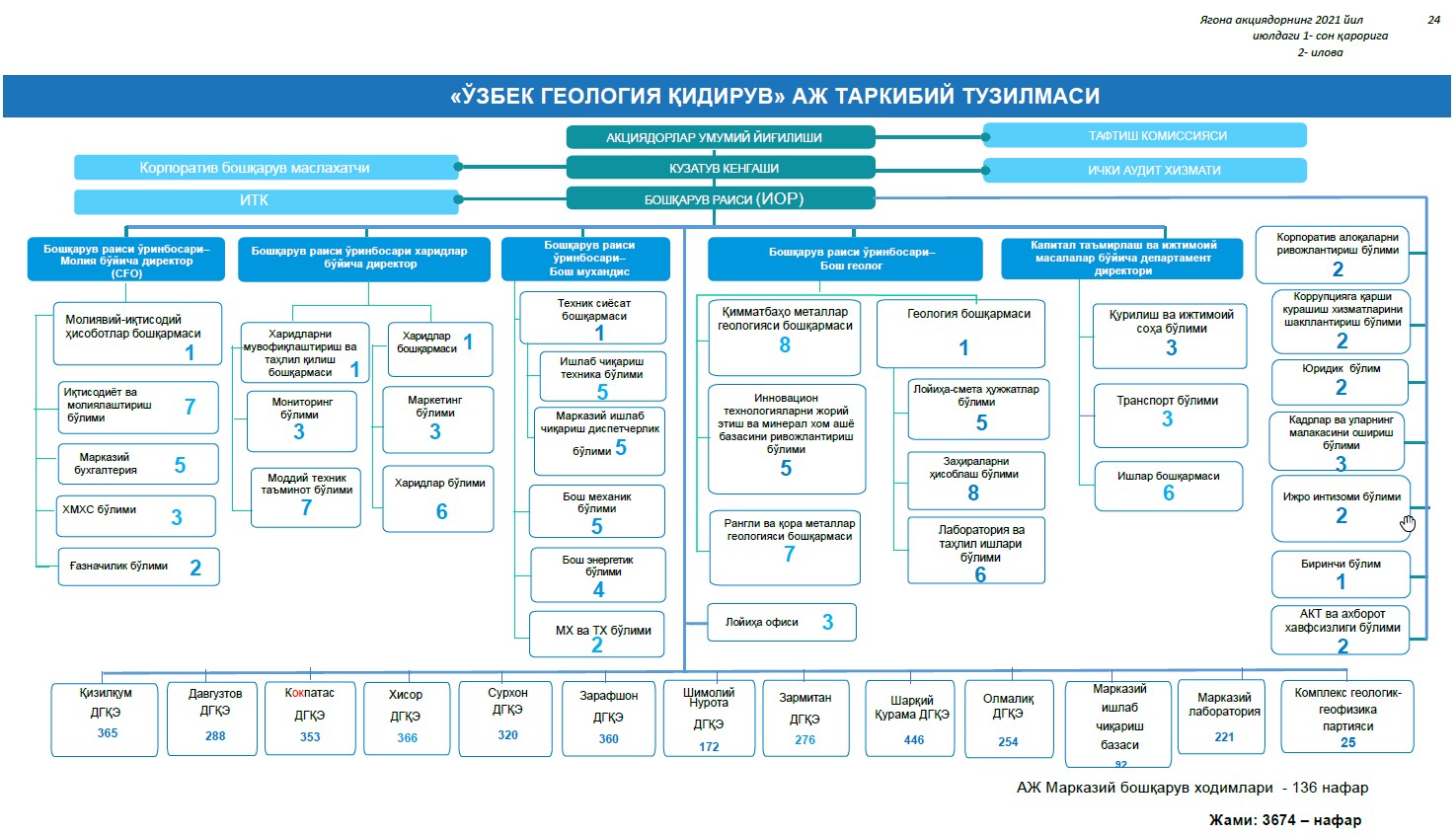 Тўғридан-тўғри хорижий инвестицияларни кенг жалб етиш учун қулай шарт-шароитлар яратиш, акциядорлик жамиятларининг самарадорлигини тубдан ошириш, уларнинг потенциал инвесторлар учун очиқлиги ва жозибадорлигини таъминлаш, корпоратив бошқарувнинг замонавий усуллари ва бозор тамойилларини жорий етиш, хусусий капитални ислоҳ қилиш жараёнида иштирок етиш ва рақобат муҳитини янада яхшилаш учун янада кенг имкониятлар яратиш  мақсадида, 2020 йил 27 октябрдаги ПФ–6096 сонли “Давлат иштирокидаги корхоналарни ислоҳ қилишни жадаллаштириш ҳамда давлат активларини хусусийлаштиришга оид чора-тадбирлари тўғрисида" ги Ўзбекистон Республикаси Президентининг Фармони қабул қилинди.	Юқоридаги фармонга мувофиқ қуйидаги вазифалар бажарилди:	Жамиятнинг халқаро молия институтлари ва консалтинг ташкилотлари ёрдамида корпоратив кредит рейтингини олиш бўйича тадбирлар режаси ишлаб чиқилди.Халқаро молиявий ҳисобот стандартларига (МСФО) мувофиқ жамиятнинг молиявий ҳисоботларини тайёрлаш учун техник шартлар ишлаб чиқилиб танлов жараёни бошланди.Жамият таркибига кирувчи қуйи экспедициялар ва таркибий бўлинмалар рўйхати:1.5. Жамиятнинг бошқарув органлари ва кадрлар сиёсати, ходимларни ижтимоий ҳимоя қилишЖамиятнинг кадрлар сиёсати Ўзбекистон Республикаси Конституцияси, Меҳнат Кодекси, қонунлар, Ўзбекистон Республикаси Президентининг фармонлари ва қарорлари, Вазирлар Маҳкамасининг қарорлари, шунингдек меҳнат ва меҳнат муносабатлари соҳасидаги идоравий норматив-ҳуқуқий ҳужжатларга мувофиқ амалга оширилади.Барча хизматлар ва даражадаги раҳбарларнинг касбий тайёргарлигини ошириш, ходимларни замонавий ахборот-коммуникация тизимларини қўллаши ва улардан фойдаланиш бўйича янги кўникмалар ва имкониятларга тайёрлашга катта эътибор қаратилади.Жамият ходимларининг умумий сони 3778 кишини ташкил этади, шу жумладан бошқарув ходимлари ва мутахассислар – 688 техник ходимлар – 198, техник ходимлар – 316, бундан ташқари, ишлаб чиқариш соҳасида 1963 киши банд.Олий маълумотли 688, ўрта махсус 372 ва ўрта маълумотли ишчилар 118 та. Шу билан бирга, жамият ходимлари орасидан 5 мутахассис илмий даражага эга: 2 та геология ва минералогия фанлари номзоди, 1 та физика-математика фанлари номзоди, 1 та биология фанлари номзоди,1 та техника фанлари номзоди.	2022 йил охирига келиб олий маълумотли ёш муҳандис ва техниклар сонини умумий соннинг 1% дан 3% гача ошириш режалаштирилган, шунинг учун олий маълумотли 15 нафар ёш мутахассисни ишга олиш зарур.	Мутахассисларни тайёрлаш, қайта тайёрлаш ва малакасини ошириш масалаларига катта эътибор қаратилмоқда. 2022 йилда Жамиятнинг 484 нафар ходими малака ошириш ва қайта тайёрлаш курсларига юборилади.	Шунингдек ҚK МЧЖ “Innovatsion burg`ulash kompaniyasi”, МТА компанияси (Туркия) каби хорижий компаниялар билан малака ошириш, кадрларни тайёрлаш ва қайта тайёрлаш, шунингдек, меҳнат унумдорлигини ошириш мақсадида тажриба алмашиш бўйича ҳамкорликни янада давом эттириш режалаштирилган.Доимий асосда ёш мутахассислардан бошқарув лавозимларини тўлдириш учун кадрлар захираси шакллантирилмоқда. Ишлаб чиқаришдан ажралмаган ҳолда олий ёки иккинчи олий таълим олиш давом етмоқда.Ҳар йили учта ихтисослашган университет билан ҳамкорлик шартномалари тузилади. Олий ўқув юрти таълимидан кейин олий малакали кадрларини тайёрлаш учун ходимларнинг илмий ишлари учун шароитлар яратиладиЖамиятнинг бошқарув органлари.“Акциядорлик жамиятлари ва акциядорларнинг ҳуқуқларини ҳимоя қилиш тўғрисида”ги Ўзбекистон Республикаси Қонунига мувофиқ жамиятнинг бошқарув органлари:- Акциядорларнинг умумий йиғилиши; 		- Кузатув кенгаши; - Ижро органи.	Акциядорларнинг умумий йиғилиши жамиятнинг олий бошқарув органи ҳисобланади.Акциядорларнинг умумий йиғилиши йилига камида бир марта ўтказилади (навбатдаги умумий ҳисобот йиғилиши). Зарур ҳолларда (Кузатув Кенгаши, тафтиш комиссияси қарори билан, йирик акциядорларнинг талабига биноан) акциядорлар навбатдан ташқари умумий йиғилишлар ўтказиши мумкинЖамиятнинг Кузатув Кенгаши жамият фаолиятига умумий раҳбарликни амалга оширади, қонун ҳужжатларида ва жамият уставида акциядорлар умумий йиғилиши ваколатига кирувчи масалаларни ҳал қилиш бундан мустасно.	Жамиятни бошқариш коллегиал ижро етувчи орган-бошқарув Кенгаши томонидан амалга оширилади, унинг ваколати компаниянинг Уставида белгиланади. Бошқарув аппарати 6 кишидан иборат (бошқарув раиси, 4 бошқарув раисининг ўринбосарлари, 1 департамент бошлиғи) бўлиб, улар бир йил муддатга сайланади.Жамият бошқарувининг раиси ижро етувчи орган сифатида умумий йиғилиш ва Кузатув Кенгашининг қарорларини бажаради, Жамият номидан ишончномасиз битимлар тузади ва ҳаракат қилади, штат жадвалини тасдиқлайди, ходимлар билан меҳнат шартномаларини тузади, Жамиятнинг барча ходимлари учун мажбурий бўлган кўрсатмалар беради.Жамиятнинг молиявий-хўжалик фаолиятини назорат қилиш иштирокчиларнинг умумий йиғилиши томонидан сайланадиган тафтиш комиссияси томонидан амалга оширилади. Тафтиш комиссияси 3 аъзодан иборат. Тафтиш комиссиясининг вазифаларига йиллик режали аудиторлик текширувларини ўтказишни ташкил қилиш, шунингдек иштирокчилар (муассислар) нинг талабига биноан молия-хўжалик фаолиятини режадан ташқари текширишлар ўтказиш киради. Мустақил ички аудит хизмати яратилади.Бошқарув органлари ҳақида маълумотХодимларни ижтимоий ҳимоя қилиш жамиятнинг бирламчи ва устувор йўналиши ҳисобланади. Ушбу ҳолат бизнинг кундалик фаолиятимизда ушбу соҳадаги барча режалаштирилган тадбирларни таъминлаш ва амалга оширишга эътиборни кучайтиришни олдиндан белгилаб қўйди.2022 йилда ходимларга қиш даври учун қишлоқ хўжалиги маҳсулотларини харид қилиш учун 3 436,782 млн.сўм миқдорида моддий ёрдам кўрсатилади.Миллий байрамлар (Наврўз, 8-март, Хотира ва қадрлаш куни, Мустақиллик, Руза ҳайити, Қурбон ҳайити ва бошқалар) муносабати билан тадбирлар ўтказиш учун 9 258,480 млн.сўм ажратилиши режалаштирилган.Жамият ходимларига таътилга чиқишда даволаниш учун 3 020,028 млн. сўм миқдорида моддий ёрдам кўрсатилади.Ноқулай иқлим шароитида, шунингдек оғир, зарарли меҳнат шароитида ишлаганлик учун компенсация тўловлари 20 015,78 млн. сўмни ташкил етади.Болалар соғломлаштириш оромгоҳларига йўлланмалар сотиб олиш, мактаб ўқувчиларига дарсликлар ва ўқув материаллари нархини қоплаш учун 
1 000 млн. сўм ажратилади.Юбилейларга (50, 60, 70 йиллик муносабати билан) 220 млн.сўм миқдорида моддий ёрдам йўналтирилади.Тиббий харажатлар (мураккаб операциялар учун қисман ҳақ тўлаш, стационар даволаниш) ва ходимларнинг дам олиши, шартнома бўйича тиббий хизмат кўрсатиш учун 240 млн.сўм миқдорида маблағ ажратилади.Жамитя ходимлари жамоа шартномасида назарда тутилган моддий ёрдам ва бошқа бир марталик тўловларга 900 млн.сўм миқдорида маблағ йўналтирилади, шундан пенсия муносабати билан ходимларга бир марталик нафақа тўлаш 400 млн. сўмни ташкил етади.Касаба уюшма қўмитаси маданий, дам олиш, таълим ва спорт ишларини олиб бориш, Жамият ходимларини ижтимоий қўллаб-қувватлаш учун моддий ёрдам кўрсатишга 1 500 млн. сўм ажратади.Жамиятнинг бозордаги ўрни ва аҳамияти, шу жумладан халқаро бозордаги мавқеиЖамият қимматбаҳо ва рангли металлар конларини излаш, баҳолаш ва қидириш, шунингдек нометалл фойдали қазилмалар ва нодир металларни геологик қидириш бўйича геологик қидирув ишларини олиб борадиган йирик корхоналардан бири ҳисобланади. Геологик қидирувнинг асосий турлари колонкали бурғилаш, пневматик зарбли бурғилаш, шнекли бурғилаш, қудуқларни харитали бурғилаш, ер ости ва ер усти тоғ-кон ишлари, қудуқларни геофизик ўрганиш, топографик ва геодезик ишлар, лаборатория тадқиқотлари ва бошқалар. Жамият фаолияти учун зарур бўлган бурғулаш, тоғ-кон, лаборатория, геофизик ва геодезия ускуналари, компютер техникаси ва юқори малакали мутахассисларга ега.Жамиятнинг Ўзбекистон Республикаси иқтисодиёти учун стратегик аҳамияти геология-қидирув ишларини амалга ошириш билан Ўзбекистон Республикасининг минерал-хомашё базасини тўлдириш, “Олмалиқ КМК” АЖ ва “Навоий КМК” АЖ каби йирик тоғ – кон ва қайта ишлаш корхоналарининг хом ашё базасини кенгайтириш, излаш, баҳолаш ва қидириш ишлари орқали белгиланади.Шунингдек, замонавий рақамли технологиялардан фойдаланиш орқали соҳада амалга оширилаётган ишларнинг рақобатбардошлигини таъминлаш, геология соҳасини замонавий ва юқори самарали ускуналар, илғор ва инновацион технологияларни жорий етиш орқали модернизация қилиш бўйича чора-тадбирларни амалга ошириш кўламини кенгайтириш режалаштирилган.Жамиятда жорий этилган сифатни бошқариш тизими2022 йилда Жамият ишлаб чиқаришга қуйидагиларни жорий этишни режалаштирмоқда:ISO 9001:2015 халқаро стандартининг барча талаблари ва ташкилот фаолиятининг ўзига хос хусусиятларини ҳисобга олган ҳолда бурғилаш сифатини бошқаришнинг сертификатланган тизими;меҳнат хавфсизлиги ва соғлиқни сақлаш ҳамда тоғ-кон ва бурғулаш ишлари хавфсизлигини бошқариш тизимини ташкил этиш;ташкилот фаолиятининг ўзига хос хусусиятларига кўра ISO 45001:2018 ва ISO 14001:2015 халқаро стандартларининг барча талабларини ҳисобга олган ҳолда атроф-муҳитни муҳофаза қилишни таъминлаш учун атроф-муҳитни бошқариш тизими;Меҳнатни муҳофаза қилиш ва хавфсизликни бошқариш тизимининг кутилаётган натижалари ходимларнинг соғлиғига шикаст етказиш ва шикастланишнинг олдини олиш, шунингдек соғлиқ ва меҳнат шароитлари нуқтаи назаридан хавфсиз иш жойларини таъминлашдир.ISO 45001:2018 халқаро стандартига мувофиқ иш саломатлиги ва хавфсизлигини бошқариш тизимини жорий етиш, Жамиятга хатарларни бошқариш ва меҳнатни муҳофаза қилиш ва хавфсизлик соҳасида иш фаолиятини яхшилашга имкон беради.Атроф-муҳит, жамият ва иқтисодиёт ўртасидаги мувозанатни таъминлаш келажак авлодларнинг эҳтиёжларини қондириш қобилиятига путур етказмасдан одамларнинг эҳтиёжларини қондиришнинг муҳим шарти сифатида қаралади.II. Жамиятни ислоҳ қилиш2.1. Узоқ муддатли ривожланиш стратегияси.Республика иқтисодиётини ривожлантиришнинг асосий вазифаларидан бири иқтисодиётни янада эркинлаштириш, Республика корхоналарини янада тўлақонли ривожлантириш учун қулай инвестиция муҳити ва зарур иқтисодий шарт-шароитларни яратишдир. Қаттиқ фойдали қазилмаларни қазиб олиш ва қайта ишлаш даражаси ҳам мамлакат иқтисодиёти учун катта аҳамиятга эга. Республика ҳукумати ушбу соҳани ривожлантириш учун катта саъй-ҳаракатларни амалга оширмоқда.Яқин келажакда Республиканинг минерал хом-ашё базасини кенгайтириш мақсадида олтин, кумуш, мис, қўрғошин, рух захиралари ва ресурсларининг йиллик ўсишини амалга ошириш мақсадида мавжуд қидирув лойиҳалари бўйича қидирув ишлари салохияти мавжуд.Олтин конлари, қўрғошин – рух конлари, мис-порфир конлари ва нометалл хом ашё конларини аниқлаш бўйича янги истиқболли участкалар ва ёпиқ майдонларни ўрганиш бўйича катта ишлар олиб борилмоқда, шу жумладан:- Олмалиқ, Ангрен кон – маъданлари ҳудудларининг Чотқол – Қурама тоғларида олтин, полиметалл ва мис минераллашишини аниқлаш мақсадида чуқур горизонтларни ўрганиш;- Сурхондарё вилоятида Хандиза руда конининг пирит-полиметалл ва олтин минерализациясини аниқлаш бўйича геологик қидирув ишлари;- Навоий, Самарқанд, Бухоро, Жиззах вилоятлари ва Қорақалпоғистон Республикасида олтин, мис ва бошқа минераллашувни аниқлаш мақсадида ер юзасига чиқмайдиган яширин руда таналарини ўрганиш.2.2. 2022 йил учун ислоҳотлар режаси.Жамият қуйидаги чора-тадбирларни режалаштирмоқда:- Истиқболли ҳудудлар улушининг кўпайишини ҳисобга олган ҳолда ва фойдали қазилма конининг истиқболли ва прогноз ресурслари ўсиши параметрларини аниқлаштирган ҳолда минерал-хомашё базасини ривожлантириш ва такрор ишлаб чиқариш бўйича йиллик давлат дастурларини ишлаб чиқиш ва тасдиқлашда иштирок этиш;- Илмий тадқиқотлар, ҳудудий геологик тадқиқотлар, геофизика ишларини бажариш учун шартномалар тузишни ташкил этиш;- Давлат дастурлари доирасида илмий-тадқиқот, ҳудудий геологик тадқиқот, геофизик ва бурғилаш ишларини ўтказиш ҳамда уларнинг самарадорлиги ва маҳсулдорлигини ошириш орқали янги истиқболли йўналишларни аниқлаш ва тайёрлаш;Объектларни ўрганиш жараёнига замонавий масофадан зондлаш усулларини, геофизик ва аналитик технологияларни, шунингдек меҳнатни ташкил етиш тизимларини мақсадли ишлаб чиқиш ва кенг жорий етиш бўйича чоралар кўриш, шу жумладан: энг янги дастурий маҳсулотлар ва юқори самарали геофизик ускуналардан фойдаланиш; халқаро сертификатланган лабораторияларни ташкил етиш; ишлаб чиқариш сифати ва меҳнатни муҳофаза қилиш тизимини ташкил этиш (ISO, OНSAS стандартлари);- Руда ва норуда фойдали қазилмалар соҳасида халқаро амалиётга асосланган мутахассисларни тайёрлаш ва малакасини ошириш;- Ер қаърини қаттиқ фойдали қазилмаларига геологик қидирув ишларини амалга оширишда ахборот дастурлари ва ахборот-коммуникация технологияларини (АКТ) жорий этиш ва геологик маълумотларни рақамлаштириш;- Модернизация қилиш ва жамиятнинг моддий-техник базасини мустаҳкамлашни таъминлаш;- Амалиёт, тренинглар, маҳаллий ва хорижий ихтисослашган компаниялардаги семинарларда иштирок этиш ва халқаро тадбирлар орқали иқтидорли ёш мутахассисларни тайёрлаш ва кадрлар малакасини ошириш олий ўқув юртларида ўқитишни ташкил этишIII. Бозор ва маркетинг режаси3.1. Бозор таҳлили.Ўзбекистон Республикаси ҳудудидаги геология-қидирув ва хизматлар бозори Давлат Геология қўмитасининг минерал-хомашё базасини ривожлантириш ва такрор ишлаб чиқариш бўйича йиллик давлат дастурлари, “Навоий КМК” АЖ эҳтиёжи, шунингдек ажратилган инвестиция блоклари бўйича ишларни амалга оширувчи инвесторларнинг эҳтиёжи билан шакллантирилади. Ўтган йиллар тажрибаси шуни кўрсатадики, Жамиятнинг имкониятлари Ўзбекистондаги геология-қидирув хизматлари бозорида мавжуд талабни қондириш ва ҳатто экспорт учун геологик қидирув хизматларини тақдим етиш имконини беради.Геология хизматлари давлат дастурлари бўйича юқори ташкилот билан умумий шартномалар асосида, давлат дастуридан ташқарида эса шартнома асосида амалга оширилади. Жамият доимий равишда янги савдо бозорлари ва мижозларни топиш учун маркетинг тадқиқотларини олиб бормоқда3.2. Маҳсулот (хизмат) нинг асосий истеъмолчилари, таркибиЖамият Ўзбекистон Республикаси Давлат Геология қўмитаси таркибида давлат дастурига мувофиқ ишларни амалга оширади, бундан ташқари, асосий истеъмолчилар қуйидагилар ҳисобланади:- “Олмалиқ КМК” АЖ; - “Навоий КМК” АЖ; - Давлат геология қўмитаси таркибига кирувчи таркибий бўлинмалар; - Ажратилган инвестиция блоклари бўйича иш олиб борувчи инвесторлар;- Геология қидирув ва тоғ – кон ишларини олиб борувчи хусусий компаниялар.3.3. Рақобат.	Асосий фаолият қуйидагилар:Барча турдаги геологик ишлари.Топографик ва геодезик ишлар.Компютер геологик моделлаштириш хизматлари.Намуна олиш ишлари.Бирламчи техник-иқтисодий асослаш хизматлари.Геофизика ишлариЛаборатория ишлари:Олтин ва кумуш пробир таҳлилиОлтиннинг спектрал таҳлилиЯрим миқдорий спектрал таҳлилТўлиқ спектрал таҳлилКимёвий таҳлилПлазма масс-спектрометр ёрдамида кўп элементли таҳлилРудаларнинг физик-механик хоссаларини аниқлаш.Рудаларни лаборатория анализи учун барча керакли катталикларгача майдалаш.Экспериментал ва технологик лаборатория тадқиқотлариБурғилаш ишлари:Барча турдаги механик колонкали бурғилашҲаво-зарбли механик бурғилашШнекли бурғилашҚудуқларни ер ости шароитида бурғилашТоғ-кон ишлари:Ер ости тоғ-кон ишлари.Ер усти тоғ-кон ишлари.Барча турдаги бурғилаш портлатиш ишлари.Транспорт хизматларининг барча турлариТашиш.Йўл қурилиши техникасига хизмат кўрсатиш.Қийин йўл шароитида йўловчи ташиш хизматлари.Механик таъмирлаш барча турлари.Электр узатиш линияларини қуриш ва техник хизмат кўрсатиш.Кичик қурилиш ва таъмирлаш ишлари.Бурғулаш асбоблари, НБ бурғулаш насослари учун қисмлар.Майдалаш ускуналари учун қисмлар.Деталларни бурғилаш қурилмалари учун Зиф-650М, Зиф-1200МР, СКБ-5, СКБ-41, УРБ-3АМБугунги кунда Жамият учун геология-қидирув ва хизмат кўрсатиш бўйича Ўзбекистон Республикасида рақобатчилар:- Қудуқларни бурғулаш бўйича дунёдаги етакчи пудратчилардан бири бўлган Россия бурғулаш компанияси (РБК). Компаниянинг асосий фаолияти бурғулаш хизматлари;- Дунёнинг ўнлаб мамлакатларида фаолият кўрсатаётган юзлаб бурғулаш қурилмаларини ўз ичига олган “Росгеоперспектива” АЖ  - “Уранкамёбметгеология” АЖ;- “Регионалгеология” ДУК;Жамиятнинг Ўзбекистон Республикаси бозорида ушбу иш турлари бўйича афзаллиги республиканинг деярли барча ҳудудида ишларни бажара оладиган бўлинмаларга ега. Нархлар бозор иқтисодиётининг асосий омилларидан биридир. Ҳар қандай товар ёки хизмат ишлаб чиқарувчисининг тижорат муваффақияти асосан нарх стратегияси ва тактикасини танлаш билан белгиланади. Қийинлиги шундаки, нарх муайян вақтда кўп омилларга боғлиқ бўлиши мумкин.3.4. Маркетинг режаси.Жамиятнинг маркетинг режаси барча харажатлар, хатарлар ва стратегияларни ҳисоблаш билан корхонанинг узоқ муддатли мақсадларига эришишга қаратилган2022 йилга мўлжалланган барча мақсад ва вазифаларнинг сифатли бажарилишини таъминлаш учун қуйидагилар зарур:- мижозларга хизмат кўрсатиш учун мақбул нархларни тақдим этиш;- ҳар бир фаолият соҳаси учун прогнозларга эришишни таъминлайдиган дастур ишлаб чиқиш;- геологик материалларнинг сифати (ишончлилик индекси) кўрсатмаларга мос келиши ва қўйилган геологик масалаларни ҳал қилиши керак;- экспорт салоҳиятини доимий равишда ошириш, инвестиция ва маҳаллийлаштиришни жалб етиш, импорт ўрнини босувчи товарларни кўпайтириш зарур;- ходимларнинг малакасини ошириш, билим ва кўникмаларини ошириш ҳамда ёш мутахассисларни жалб етиш.IV. SWOT-таҳлилКучли томонлари (S):- Жамият республикада геология-қидирув бўйича барча хизматларни тақдим етадиган ягона корхона ҳисобланади, жумладан: ССК снарядлари ёрдамида қудуқларни колонкали бурғулаш, айланма ва шнекли бурғулаш, ер усти ва ер ости тоғ- кон ишлари, ер усти геологик, геокимёвий ва геофизик тадқиқотлар, топогеодезик ва геодезик тадқиқотлар, КС, ПС, ГК, КВ, КМВ ва ИК усулларидан фойдаланган ҳолда қудуқларни геофизик тадқиқ қилишнинг тўлиқ тўплами, лаборатория ишлари – рангли, нодир, радиоактив, ноёб металлар ва нометалл хом ашёлар бўйича аналитик тадқиқотлар, шунингдек геологик ва геофизик камерал ишларининг барча турлари, шу жумладан конларни моделлаштириш, ресурслар ва минерал захираларни баҳолаш;- Жамият олтин, кумуш, мис, қўрғошин, рух, волфрам, ноёб металлар, шунингдек нометалл хом ашё – кўмир, графит, гипс, ангидрит, доломит ва қурилиш материаллари руда минералларининг кенг доирасига геологик қидирув ишларини олиб боради.- Юқори малакали мутахассислар штатига эга;- 1938 йилдан бери тўпланган республиканинг ер ости бойликлари тўғрисида ноёб геологик ва геофизик маълумотларга, дастлабки геологик ва геофизик маълумотларга, захира ва архив материалларига ҳамда узоқ йиллик иш тажрибасига эга;- Республиканинг барча кончилик минтақаларида, шу жумладан: Тошкент, Наманган, Самарқанд, Сурхондарё, Қашқадарё, Навоий, Жиззах вилоятларида ўз геология қидирув экспедицияларига эга;- Геология – қидирув хизматларининг нархланиши Ўзбекистон Республикаси ҳудудида фаолият юритаётган хорижий пудратчиларга нисбатан арзон;- Жамиятда тоғ жинслари, олтин таркибли, мис-порфирли, полиметалл ва бошқа турдаги рудаларнинг кимёвий таркибини ўрганиш бўйича лабораториялар мавжуд. Мазкур лабораториялар халқаро талабларга жавоб берадиган замонавий ускуналар ва қурилмалар билан жиҳозланган. Шунингдек тизимлаштирилган намуналар тайёрлаш цехлари ва керн намуналари сақланадиган омборхоналар мавжуд.- Ёпиқ ҳудудларда (республика майдонининг 70% дан ортиғи) мураккаб геологик қидирув ишларини олиб бориш, қаттиқ фойдали қазилмаларнинг чуқур жойлашган конларини аниқлаш имконият ва тажрибасига эга;- Геологик, геофизик, геокимёвий, лаборатория ва аналитик тадқиқотларни ер усти ва ер ости тоғ-конлари ишлари, вертикал ва қия қудуқларни бурғулаш билан интеграцияси, шунингдек замонавий тоғ-кон ва геологик дастурий таъминотда 3Д моделлаштиришдан фойдаланиш олтин, кумуш, мис, қўрғошин, рух, волфрам ресурслари ва захираларини кўпайтириш,  республиканинг минерал-хомашё базасини юқори самарадорлик билан ошириш вазифаларини ҳал қилишга имкон беради. Бу фақат давлат томонидан қўллаб-қувватлаш ва молиялаштириш билан амалга оширилади;- Ходимларни ижтимоий қўллаб-қувватлаш;- Асосий бурғилаш, геофизик, лаборатория ва аналитик ускуналар парки янгиланди, жумладан Hanjin D&B-10D;16DE;30DE, Makina ESD-9; MSD S-15 бурғулаш қурилмалари;, лаборатория ва аналитик ускуналар, шу жумладан АҚШ – Японияда ишлаб чиқарилган “Аgelent 7700” ва “Аgelent 7700” индуктив боғланган плазмали масс-спектрометрлари, Швейцария ва Польшада ишлаб чиқарилган микроаналитик ва аналитик тарозилар, таҳлилларни таҳлил қилиш учун эритиш ва купеляция печлари, тупроқ ва рудани таҳлил қилиш учун портатив рентген люминесцент спектрометрлари, индуктив боғланган плазма билан ICPE – 9000 эмиссион спекторметрлари, спектрларни автоматик декодлаш учун префикслар, каротаж геофизик ускуналар, шу жумладан - Канадада ишлаб чиқарилган гироскопик инклинометрлар, ер усти геофизик ускуналар, шу жумладан GSM – 19W  билан жуда сезгир магнетометрлар Оверҳаузер сенсори (Канада).- Корхонанинг ноёб аналитик лабораторияси тоғ жинслари, рудалар, минераллар, табиий сувлар, технологик конверсия маҳсулотларини кенг кўламли лаборатория тадқиқотларини амалга оширади. Лабораториянинг асосий вазифаларига қуйидагилар киради: кимёвий элементларни аниқлаш чегараларини доимий равишда ошириш, таҳлил ва ўлчаш техникасининг янги усулларини ишлаб чиқиш ва мавжуд усулларини такомиллаштириш. Таҳлиллар ишлаб чиқаришда мос ёзувлар стандартлари сифатида тошлар, рудалар, табиий сувлар таркибининг стандарт намуналарини ишлаб чиқиш, индуктив равишда боғланган плазма, рентген ва ядро нурланишига эга қурилмалар ёрдамида замонавий таҳлил усулларини жорий этиш.- Жамият геология хизмати Ўзбекистон Республикаси Давлат заҳиралар комиссияси талаблари ва кўрсатмаларига ҳамда JORC кодексининг халқаро талабларига мувофиқ геологик қидирув ишларини олиб боради;- Геологик тадқиқотлар замонавий Micromine, Datamine, Leapfrog, Geosoft дастурлари ёрдамида конларни 3Д моделлаштириш, ресурслар ва захираларни ҳисоблаш учун илғор кон ва геологик дастурий таъминот билан жиҳозланган;- Жамият етарли даражада кон ва геологик ёрдамчи ускуналар билан жиҳозланган (124 д.); Заиф томонлар (W):- Асосий тоғ-кон, бурғилаш, геофизик, лаборатория-майдалаш ускуналарининг эскирганлик даражаси юқорилиги (55%);- Замонавий ихтисослаштирилган кон – геологик дастурий таъминоти етарли даражада эмаслиги;- Керн ва намуна омборхоналарининг етарли даражада жиҳозланмаганлиги;- Жамиятда етарлича ривожланмаган рақамлаштириш тизими, шу жумладан иш жойларидан электрон маълумотларни йиғиш;- Юқори малакали мутахассислар етишмаслиги;- Халқаро лаборатория сертификатининг мавжуд эмаслиги;- Қўнимсизликни камайтириш учун ихтисослашган ёш мутахассислар етишмаслиги.Имкониятлар (O):- Яқин келажакда республиканинг минерал-хомашё базасини кўпайтириш мақсадида олтин, кумуш, мис, қўрғошин, рух захиралари ва ресурсларининг йиллик ўсишини амалга ошириш мақсадида мавжуд қидирув лойиҳалари бўйича қидирув ишлари имкониятлари мавжуд;- Олтин конлари, қўрғошин – рух конлари, мис-порфир конлари ва нометалл хом ашё конларини аниқлаш бўйича янги истиқболли участкалар ва ёпиқ майдонларни ўрганиш бўйича катта ишлар олиб борилмоқда, шу жумладан:- Олмалиқ, Ангрен маьданли ҳудудларининг Чотқол-Қурама тоғларида олтин, полиметалл ва мис минераллашишини аниқлаш мақсадида чуқур горизонтларни ўрганиш;- Сурхондарё вилоятида Хандиза руда конининг пирит-полиметалл ва олтин минерализациясини аниқлаш бўйича геологик қидирув ишлари кўлами кенглиги;- Навоий, Самарқанд, Бухоро, Жиззах вилоятлари ва Қорақалпоғистон Республикасида олтин, мис ва бошқа минераллашувни аниқлаш мақсадида юзага чиқмайдиган яширин руда таналарини ўрганиш- Жамиятни илғор техника ва технологиялар билан жиҳозлаш хорижий лойиҳаларда (тендерларда) иштирок этиш, хорижий компаниялар учун хизматлар кўрсатиш;- Геология-қидирув ишларининг замонавий усуллари ва технологияларини ўрганиш соҳасида кадрлар малакасини ошириш. Хавфлар (T):- Юқори малакали мутахассислар қўнимсизлиги;Комбинатларнинг минерал-ресурс базасини кенгайтиришга қаратилган лойиҳаларни молиялаштириш нуқтаи назаридан “Олмалиқ КМК” АЖ ва “Навоий КМК” АЖ га (қисман) боғлиқлиги; CОVID – 19 пандемияси туфайли жаҳон иқтисодиётида ва хом ашё (металлар) нархларининг янада пасайиши, бу геология-қидирув ишларини айрим турларини камайишига олиб келиши мумкин.V. Энергоресурслар таъминоти ва уларнинг сарфи.Геология-қидирув ишларини ишлаб чиқаришдаги устувор вазифалардан бири энергия ресурсларидан фойдаланиш самарадорлигини ошириш, ишончли хом ашё базасини яратиш, атроф – муҳитга салбий таъсирни камайтириш, корхонанинг энергия хавфсизлигини сақлашдирЭнергия сарфини камайтириш ишлаб чиқариш таннархини пасайтиради, бажарилган ишлар ҳажмига нархларни пасайтиради, шу билан рақобат муҳитини таъминлайди. Ишлаб чиқариш фаолиятида қуйидаги энергия ресурслари сарфланади: электр энергияси, табиий газ, дизел ёқилғиси, бензин, сув, суюлтирилган газ.	Жамиятнинг 2022 йилдаги энергия таъминотининг асосий вазифаси қуйи бўлинмаларда энергия самарадорлигини ошириш, энергия манбаларидан оқилона фойдаланиш, қайта тикланадиган энергия манбаларини ишлаб чиқаришга жорий этиш, бу хизматлар нархидаги энергия харажатлари улушининг пасайишига олиб келади.2022 йил учун белгиланган мақсадларга эришишнинг асосий воситаси қуйидаги тадбирларни амалга оширишдир:Ёқилғи – энергетика ресурсларини тежаш бўйича ташкилий-техник чора-тадбирларнинг йиллик режасини ишлаб чиқиш ва тасдиқлаш, жамиятнинг умумий энергия самарадорлигини ошириш жадваллари ва чораларига қатъий риоя қилиш;энергия тежаш ва энергия самарадорлигини ошириш учун рағбатлантиришни йўлга қўйиш, энергия ресурсларини ишлаб чиқариш ва улардан фойдаланишни такомиллаштириш;жамиятнинг ишлаб чиқариш объектларини босқичма-босқич энергия тежамкор ускуналар билан модернизация қилиш, энергия ускуналари, автотранспорт воситалари ва механизмларини ўз вақтида капитал ва профилактик таъмирлаш;Ресурсларни қуйидаги турлари бўйича истеъмол прогнози:Электроэнергия: 2021 йилда 22764 минг квт истеъмол қилинган. 2022 йил учун ёқилғи ва энергия ресурсларини 2021 йил прогнозидан тежаш учун ташкилий техник чора-тадбирлар туфайли электр энергиясини 2% ёки 455 минг квт га камайтириш режалаштирилган. Табиий газ: 2021 йилда ҳақиқий истеъмол 280 минг м3 ни ташкил етди. 2022 йил учун ёқилғи ва энергия ресурсларини 2021 йил прогнозидан тежаш учун ташкилий техник чора-тадбирлар туфайли табиий газ истеъмолини 1,8% ёки 5,0 минг м3 га камайтириш режалаштирилган. Сув: 2021 йилда аслида 200 минг м3 сарфланди. 2022 йилда сув таъминоти тизимини капитал таъмирлаш ҳисобига сув сарфини 2% ёки 4 минг м3 га камайтириш режалаштирилган.Бензин: 2021 йилда 120 тонна сарфланди. 2022 йил учун кутилган тежаш 3 тонна ёки 2021 йил прогнозининг 2,5 фоизини ташкил қилади.Дизел ёқилғиси: 2021 йилда 3100 тонна сарфланди. 2022 йил учун кутилган тежаш 62 тоннани ёки 2021 йилга нисбатан 2 фоизини ташкил қилади.Суюлтирилган газ: 2021 йилда 173 тонна сарфланди. 2022 йил учун кутилган тежаш 3,5 тонна ёки 2021 йилга нисбатан 2 фоизини ташкил қилади. Муқобил энергия манбалари.2021 йилда жамиятимизнинг таркибий бўлинмалари 30 кВт қувватга эга қуёш фотоэлектрик станцияларини, умумий ҳажми 1600 литр бўлган қуёш сув иситиш коллекторлари муваффақиятли ишлатилмоқда, шунингдек маъмурий бинолар ва инфратузилма объектларида сенсорли датчиклар ўрнатилганҲозирги кунда бу ускуналар яхши самара бермоқда.VI. Кўрсаткичлар6.1. Ишлаб чиқариш режаси.6.1.1. Ишлаб чиқариш заҳираси. Жамият қуйидаги асосий сарф материаллари ёрдамида тоғ-кон ва бурғилаш, геологик ва геофизик, майдалаш ва лаборатория тадқиқот ишларини олиб боради:6.1.2.  Хизматларнинг асосий тавсифлари.Жамиятнинг асосий хизматлари:Разведка ёки тематик ишлар учун лойиҳа-смета ҳужжатларини тузиш, ер усти геофизик ишларини бажариш, геокимёвий синов, қудуқларни бурғилаш (керн, кернсиз, геотехник ва бошқалар.), ер ости ва ер усти тоғ-кон ишлари (погон метрларда, кубометрларда), қудуқларни геофизик тадқиқотлар ўтказиш (ГИС), қудуқларни ётиқлиги ва қидиришни давом эттириш бўйича тавсиялар, қидирув натижалари бўйича ҳисоботлар, конларни 3Д моделлаштириш, картографик материалларни рақамлаштириш ва бошқалар;Лойиҳа смета ҳужжатларини тайёрлаш тасдиқланган кўрсатмалар ва қоидаларга мувофиқ амалга оширилади;  Халқаро JORC кодексининг талабларига жавоб берадиган кернни тўлиқ чиқариш билан колонкали бурғилаш;Тасдиқланган кўрсатмалар ва қоидаларга мувофиқ оғир турдаги ер ости лаҳмларини ўтиш;Геологик тадқиқотлар натижалари бўйича ҳисоботлар (геофизик материаллар, қаттиқ фойдали қазилмалар захираларини ҳисоблаш учун геологик материаллар, қидирувни янада йўналтириш ва қидирув қудуқларини ётиқлиги бўйича тавсиялар) “Ер қаъри тўғрисида” ги қонунда белгиланган тартибда Ўзбекистон Республикаси Давлат Геология қўмитаси ҳузуридаги Давлат Геология Фондига сақлаш учун топширилади;Геологик тадқиқотлар натижалари бўйича ҳисоботлар қуйидагиларга мувофиқ тузилади: “Ер қаърини геологик ўрганиш бўйича ишлар натижалари бўйича ҳисоботларнинг мазмуни ва тартибига қўйиладиган умумий талаблар тўғрисидаги кўрсатмалар” (Ўзбекистон Республикаси Адлия вазирлиги 518-сон 03.11.98й); “Ўзбекистон Республикаси Давлат геология ва минерал ресурслар қўмитаси ҳузуридаги фойдали қазилмалар захиралари бўйича Давлат комиссиясига металл ва нометалл фойдали қазилмалар захираларини ҳисоблаш бўйича материалларнинг мазмуни, дизайни ва тақдим етиш тартиби тўғрисида кўрсатмалар” (Тошкент-2015) ва бошқалар.6.1.3. Жорий ишлаб чиқариш ҳолати.2022 йилда Жамият истиқболли ҳудудларни, шу жумладан илгари ўрганилган олтин, мис, қўрғошин ва рух конларининг ёнбағирлари ва чуқур горизонтларини, шунингдек бошқа фойдали қазилма конларини геологик ўрганиш бўйича геология-қидирув ишлари мажмуасини амалга оширишни давом еттиради.2022 йилда барча манбалар ҳисобидан 609 016,2 п.метр бурғулаш ишлари, 5 620,2 п.метр ер ости лаҳм ўтиш ишлари, 213 180,7 кубометр ер усти лаҳм ўтиш ва тозалаш ишлари амалга оширилиши режалаштирилган. Прогноз ресурслари ва захираларининг кутилаётган ўсиши қуйидаги кўринишда: олтин 119 тонна ресурслар, 15 тонна захиралар;  кумуш 180 тонна ресурслар, 212 тонна захиралар;  мис 355 минг тонна ресурслар ва 210 минг тонна захиралар; қўрғошин 63 минг тонна ресурслар ва 51 минг тонна захиралар; рух 68 минг тонна ресурслар ва 48 минг тонна захиралар;волфрам 8 минг тонна ресурслар ва 8 минг тонна захиралар.Рудаларни юқори сифатли лаборатория ва аналитик тадқиқ қилиш учун Жамиятнинг мавжуд лаборатория хизматларини тубдан модернизация қилиш, шунингдек халқаро талабларга жавоб берадиган замонавий лаборатория мажмуасини қуриш режалаштирилган.Буюртмачилар билан геологик қидирув ва бурғилаш ишлари, шунингдек Тибенбулак титаномагнетит конида бурғилаш учун Тибенбулак металлари ва Жингелди майдонидаги Урал кон-металлургия комбинати (УГМК) билан бурғилаш ҳажмларини бажариш бўйича шартномалар тузиш режалаштирилган.6.1.3.  “Ўзбек геология қидирув” АЖ нинг 2022 йил учун ишлаб чиқариш қувватидан фойдаланиш режасиИзоҳ: “Ўзбекистон Республикаси минерал-ресурс базасини ривожлантириш ва такрор ишлаб чиқариш дастури” тасдиқлангандан сўнг ишлаб чиқариш режасига тегишли ўзгартиришлар киритилади.6.1.4. 2022 йил учун хизмат кўрсатиш режасиГеология қидирув ишлари Давлат бюджети ҳисобидан, “Олмалиқ КМК” АЖ махсус ҳисоб варақлари ҳисобидан, “Навоий КМК” АЖ ҳисобидан ва бошқа буюртмачилар ҳисобидан амалга оширилиши режалаштирилган.Давлат дастурида назарда тутилган геология қидирув ишлари қуйидаги миқдорларда амалга оширилиши режалаштирилган: 2022 йилда бюджет маблағлари ҳисобидан – 333,5 млрд. сўм, махсус ҳисоб рақами ҳисобидан – 132,4 млрд. сўм. “Навоий КМК” АЖ маблағлари ҳисобидан бевосита шартномавий геологик қидирув ишлари 2022 йилда – 308,4 млрд. сўм миқдорида амалга оширилиши режалаштирилган.   Геология  қидирув ишлари бўйича буюртмачилар билан шартномавий ишлар 2022 йилда – 42,0 млрд. сўм. Бундан ташқари, бошқа даромадлар орқали  турли хизматлар кўрсатишдан 6,5 млрд. сўм.	Шундай қилиб, 2022 йилда товарлар, ишлар ва хизматларни сотишдан умумий режалаштирилган ҳажм 825,5 млрд. сўмни ташкил этади.6.2. Молиявий режа6.2.1. Молиявий кўрсаткичлар таҳлили.	 2021 йилнинг иккинчи ярмида товар ва хизматларни сотишдан олинган соф тушум 467,9 млрд. сўмни ташкил этди. Асосий фаолиятдан олинган бошқа даромадлар 4,7 млрд. сўмни ташкил этди.2021 йилнинг иккинчи ярмида ишлаб чиқариш таннархи 390,965 млрд сўмни ташкил қилмоқда, давр харажатлари 54,7 млрд сўм.2021 йилнинг иккинчи ярми якунларига кўра 22,3 млрд сўм соф фойда олинди.01.01.2022 йил ҳолатига кўра дебиторлик қарзлари 145 515,0 млн. сўмни ташкил этмоқда. Бажарилган шартномавий ишларни кеч тўлаш (йирик мижозлар томонидан) туфайли дебиторлик қарзлари кўпаймоқда.01.01.2022 йил ҳолатига кўра кредиторлик қарзлари 169 371,0 млн. сўмни ташкил этиши кутилмоқда.	6.2.2. Молиявий-иқтисодий кўрсаткичлар режаси.	“Ўзбек геология қидирув” АЖ нинг 2022 йилдаги умумий даромади 825,5 млрд. сўмга режа қилинмоқда.Йил давомида товарлар ва хизматларни сотишдан олинган соф даромад 825,5 млрд. сўм, асосий фаолиятдан олинган бошқа даромадлар 6,5 млрд. сўм миқдорида.Кутилаётган ишлаб чиқариш қиймати 670,2 млрд. сўм, давр харажатлари-103,4 млрд сўм. Даромад ва харажатларнинг асосий моддалари 6.2.2-жадвалда акс эттирилган.2022 йил якунларига кўра даромад солиғидан олдин 51,9 млрд сўм миқдорида фойда олиш режалаштирилган. Соф фойда (даромад солиғи тўлангандан сўнг) 43,8 млрд. сўмни ташкил этади.6.2.2. “Ўзбек геология қидирув” АЖ 2022 йил учун молиявий режа(млн. сўм)“Ўзбек геология қидирув” АЖ бюджет маблағлари ҳисобидан бажарилган геологик қидирув ишлари жадвалиИзоҳ: 2021 йилги кўрсаткичлар таркиби “Ўзбек геология қидирув” АЖ нинг II-ярим йиллик фаолияти натижаси ҳамда таркибий бўлинмаларнинг I-ярим йилликдаги мустақил юридик шахс бўлиб кўрсатган фаолияти натижалари йиғиндисидан иборат.2021-2022 йиллар учун даромадлар ва харажатлармлрд сўмИзоҳ: 2021 йилги кўрсаткичлар таркиби “Ўзбек геология қидирув” АЖ нинг II-ярим йиллик фаолияти натижаси ҳамда таркибий бўлинмаларнинг I-ярим йилликдаги мустақил юридик шахс бўлиб кўрсатган фаолияти натижалари йиғиндисидан иборат.Соф фойдани тақсимлаш(млн.сўм)	6.2.3. Даромадларнинг асосий манбаи.2022 йил учун асосий даромад манбалари асосий фаолиятдан олинган даромадлар (825,5 млрд. сўм), қўшилган қиймат солиғисиз бошқа даромадлар (6,5 млрд. сўм).6.2.4. Ҳомийлик ёрдами.“Ҳомийлик тўғрисида” ги Ўзбекистон Республикаси Қонунининг 5-моддасига мувофиқ устав фондида давлат улуши 50 фоиздан ортиқ бўлган тадбиркорлик субъектларининг ва давлат унитар корхоналарининг ҳомийлик учун йиллик харажатлари ўтган йил учун олинган соф фойданинг 10 фоизидан ошмаслиги керак ва уларнинг бизнес-режа кўрсаткичлари ўтган ҳисобот йилидаги соф фойда бўйича бажарилганда амалга оширилади.“Ўзбек геология қидирув “ АЖ томонидан амалга ошириладиган ҳомийлик ёрдамлари тўғрисида маълумот (млн. сўм)6.2.5. Молиявий барқарорлик, ликвидлилик ва тўлов қобилияти, қарздорлик (ички ва ташқи).Молиявий барқарорлик, ликвидлилик ва тўлов қобилиятиДебитор ва кредитор қарздорлик01.01.2022 йил ҳолатига кўра дебиторлик қарзлари 145,5 млрд. сўмни ташкил қилмоқда. 01.01.2022 йил ҳолатига кўра кредиторлик қарзлари 169,3 млрд. сўмни ташкил этиши кутилмоқда.2022 йилда кутилаётган дебитор ва кредитор қарздорлиги (млн. сўм)6.2.6. Бюджетга тўловлар.2021 йилда бюджетга солиқлар ва йиғимлар учун 115,5 млрд сўм маблағ тўланиши кутилмоқда.2022 йил учун солиқлар ва йиғимларнинг умумий миқдори 130,390 млрд. сўмни ташкил этиши кутилмоқда.Бюджетга тўловлар, солиқлар ва йиғимлар тўғрисида маълумот(млн. сўм)6.2.7.    Пул оқимлари прогнозиVII. Ташқи иқтисодий сервис фаолият режаси 7.1. Хизматлар экспорти.Жамият чет эллик инвесторлар томонидан Ўзбекистон Республикаси ҳудудида амалга ошириладиган инвестиция лойиҳаларида фаол иштирок етиб, турли геологик қидирув ва хизматлар, қудуқларни геофизик тадқиқ қилиш, ПМ ни сақлаш ва ташиш, шунингдек транспорт хизматларини кўрсатади.Геологик тадқиқотлар учун зарур бўлган ускуналар ва дастурий таъминот, шунингдек хавфли материалларни (ПМ) сақлаш учун сертификатланган ихтисослаштирилган омборлар мавжуд.Жамият 1 000 дан ортиқ юқори малакали, махсус касб-ҳунар таълимини эгаллаган  20 йиллик дала иш тажрибаси бор мутахассисларга эга. Қўшимча афзаллиги Ўзбекистон Республикасининг деярли барча ҳудудида ишлаш қобилиятига эга бўлган, жамиятни йирик геология-қидирув ташкилотларидан бири бўлишига имкон берадиган бўлинмаларнинг мавжудлигидир.Асосий экспорт йўналишлари қуйидагилар бўлиши мумкин:- қудуқларни бурғилаш (колонкали, ҳаво-зарбли, ер ости, шнекли, харитали ва бошқалар),- ер ости ва ер усти тоғ-кон ишлари,- қудуқларни геофизик тадқиқоти,- бурғилаш-портлатиш ишлари,- комплекс лаборатория тадқиқотлари,- магнит қидирув ишлари,- портловчи моддаларни ташаш ва сақлаш (ПМ) - транспорт хизматлари.VII. Маҳаллийлаштириш2022 йилги иш режасида бурғулаш воситаларини маҳаллийлаштириш бўйича 2 та чора-тадбирларни амалга ошириш кўзда тутилган ва иккаласи ҳам тармоқлараро ҳамкорлик туфайли импорт ўрнини босувчи чоралар ҳисобланади:- йилига 96 дона миқдорида белгиланган NQ устунининг эҳтиёт қисмлари ва бутловчи қисмларини ишлаб чиқариш;- 3 шпинделли дастгоҳларни тиклаш;Маҳаллийлаштириш ва импорт ўрнини босиш бўйича юқоридаги чора-тадбирларни амалга оширишга 2 231 328 минг сўм маблағ сарфланиши режалаштирилган бўлса, йил охиригача 223 104 минг иқтисод қилиниши кутилмоқда.Ушбу лойиҳаларни 2022 йилда давом эттириш ва муваффақиятли амалга ошириш компаниянинг рақобатбардошлигини, бурғулаш ишлари сифатини оширади.IX. Экология ва атроф-муҳитга таъсириЭкология ва атроф-муҳитни муҳофаза қилиш соҳасида Ўзбекистон Республикасининг “Табиатни муҳофаза қилиш тўғрисида”, “Атмосфера ҳавосини муҳофаза қилиш тўғрисида”, “Чиқиндилар тўғрисида” ги қонунларига мувофиқ, шунингдек, Ўзбекистон Республикаси Вазирлар Маҳкамасининг 2018 йил 11 октябрдаги 820-сонли “Табиатни муҳофаза қилишни таъминлашнг иқтисодий механизмларини янада такомиллаштириш чора-тадбирлари тўғрисида” ги қарорига асосан амалга оширилаётган ишларни назорат қилиш, ҳисобга олиш, таҳлил қилиш ва баҳолаш ишлари олиб борилмоқда.“Ўзбекистон Республикаси ҳудудида атроф табиий муҳит ифлослантирилганлиги ва чиқиндилар жойлаштирилганлиги учун компенсация тўловларини қўллаш тартиби тўғрисида” ги Низом талабларини бажариш мақсадида (Вазирлар Маҳкамасининг 2018 йил 11октябрдаги 820-сонли қарорига 1- илова) Жамият бўлинмаларида саноат санитарияси, меҳнат муҳофазаси ва атроф-муҳит ҳолати устидан доимий ва мунтазам мониторинг олиб борилади.Ўзбекистон Республикаси Президентининг 2018 йил 2 июлдаги  ПҚ– 3823 – сонли “Сув ресурсларидан фойдаланиш самарадорлигини ошириш чора-тадбирлари тўғрисида” ги Фармони талабларини бажариш мақсадида жамият ва унинг бўлинмаларида чора-тадбирлар ишлаб чиқилди, унга мувофиқ жамият ва бўлинмалар бўйлаб сув ресурсларидан фойдаланишни инвентаризация қилиш бўйича ишлар ташкил етилган.Атроф-муҳитга таъсирнинг асосий турлари қудуқларни бурғилаш нуқталарида зумпфлар қазиш, ер усти лаҳмларини ўтиш учун портлатиш ишлари кўринишидаги тупроққа механик таъсирнинг оқибатлари. Дала ишлари бўйича техник лойиҳаларда бурғулаш майдончаларида иш тугагандан сўнг ерни қайта тиклаш ишлари кўзда тутилади, бу иш жамият бўлинмалари томонидан амалга оширилади.Ўзбекистон Республикаси Вазирлар Маҳкамасининг 27.01.2014 йилдаги 14-сонли Қарорига биноан ҳар бир бўлинмада қонунда белгиланган тартибда рухсат етилган максимал чиқиндиларни экологик лойиҳалари тасдиқланган. Жамиятнинг хавфли ишлаб чиқариш объектларида атроф-муҳитга таъсири ва экологик оқибатлари тўғрисидаги баёнотлар лойиҳаларини ишлаб чиқиш кўзда тутилган (07.09.2020 йилдаги 541-сонли ВМҚ).Корхонанинг экология ва атроф-муҳитга таъсирини камайтириш бўйича 2022 йилда амалга оширилиши режалаштирилган чора-тадбирларИ Л О В А Л А Р2022 йил учун самарадорликнинг муҳим кўрсаткичлариСамарадорликнинг муҳим кўрсаткичларини солиштирма оғирлиги прогнозиБухгалтерия баланси №1 -сонли шаклиЎлчов бирлиги, минг сўмМолиявий натижалар тўғрисида ҳисобот - форма № 2  2022 йил учунИш ҳақи тўлаш тизимимлн. сўм“Ўзбек геология қидирув” АЖКузатув кенгашининг2022 йил  29 августдаги 3-сонли йиғилиш                            баённомасига асосан“МАЪҚУЛЛАНГАН”Кузатув кенгаши раисиТ.А. ИшметовДавлат номидан акциядор (иштирокчи, таъсисчи) функциясини бажарувчи ташкилотЎзбекистон РеспубликасиМолия вазирлигиИдоравий мансублигиЎзбекистон Республикаси Давлат геология ва минералресурслар қўмитаси Почта манзили, e-xat манзили(ёки электрон почта манзили)Ўзбекистон Республикаси Ташкент ш., Т. Шевченко 11а e-mal: uzbekgeologiya@mail.ru, E-xat: uzgeo@exat.uzWeb.сайт:www.uzgeo.uz СТИР308 743 271Бошқарув раиси                                     Илхамов М.А.Бошқарув раиси ўринбосари в.в.б                                    Эргашев Э.Х.Бошқарув раиси ўринбосари в.в.б                                    Исмаилов Х.У.Бошқарув раиси ўринбосари в.в.б                                    Когай С.О.Корхонанинг номи:“Ўзбек геология қидирув” АЖ. АО “Узбекгеологоразведка”Ташкилий-ҳуқуқий шакли:Акциядорлик жамияти.Асосий фаолияти:Геология қидирув ишлари.Тармоқ:Геология.Юридик манзил:100060, Республика Узбекистан               г. Ташкент, ул. Т. Шевченко 11а Телефон:(99893) 501-00-30 Факс:Устав капитали:801 287 351 200 сўм.Акциялар сони:8 012 873 512 дона акция.Статистик таснифлари:ОКЭД – 71120.СОАТО – 1726273.СТИР:308 743 271 .Ҳисоб рақами ва хизмат кўрсатувчи банки:2021 0000 0054 2324 9001 в АКБ      “ASIA ALLIANCE BANK” Ташкент ш. Шайхантохур филиали.Умумий ер майдони:99,87 га.Бино ва иншоотлар майдони:70,733 га.Ишлаб чиқариш майдони:29,137 га.Ходимлар сони:3 706 киши.№т/рНомланишиЎлч. бирлигҚувват*Қувват*Қувватдан фойдаланиш№т/рНомланишиЎлч. бирлигҲис. чиқ. олдинҲис. чиқ. кейин2022й.1.Гидрофицирланган бурғилаш қурилмаларипог.м.75 д.65 д.500 5002.Шпинделлик бурғилаш қурилмаларипог.м21 д.11 д.86 2073.Ўзиюрар бурғилаш қурилмаларипог.м14 д.10 д.95 2004.Ер усти геофизикасиКв.м2 д.2 д.5.Ер ости тоғ-кон ишлари АК-2У, АРП-4,5; УВО-0,8 ва бошқалар.  пог.м58 д.50 д.5 2896.Геофизик ишларГИС скв.7 д7 д.7.Энергетика кучланиш ускуналариобъект1741558.Майдалаш-силлиқлаш ускуналарипроб90 д.85 д.9.Лаборатория ускуналарианализ90 д.90 д.№Номланиши Асосий фаолият тури№Номланиши Асосий фаолият тури1Қизилқум ДГҚЭГҚЭ2Даугизтау ДГҚЭГҚЭ3Кокпатас ДГҚЭГҚЭ4Зарафшон ДГҚЭГҚЭ5Зармитан ДГҚЭГҚЭ6Ш.Нурота ДГҚЭГҚЭ7Ҳисор ДГҚЭГҚЭ8Сурхон ДГҚЭГҚЭ9Шарқий Қурама ДГҚЭГҚЭ10Олмалиқ ДГҚЭГҚЭ11Марказий лабораторияЛаборатория тадқиқотлари12Марказий ишлаб чиқариш базасиНостандарт ускуналар ишлаб чиқариш ва маҳаллийлаштириш13Комплекс геолог-геофизика партиясиҚудуқ геофизикаси ва ер усти геофизикаси№Ф.И.Ш.Лавозими (иш жойи), фаолият кўрсатиш давриКорхонадаги улушиI. Акциядорлар (иштирокчи, мулкдор)I. Акциядорлар (иштирокчи, мулкдор)I. Акциядорлар (иштирокчи, мулкдор)I. Акциядорлар (иштирокчи, мулкдор)Акциядорлар (иштирокчи, мулкдор)Акциядорлар: Оддий акциялар эгалари:Ўзбекистан Республикаси Молия вазирлиги – 100,0% (8 012 873 512 дона акциялар);II. Кузатув кенгаши раиси ва аъзолариII. Кузатув кенгаши раиси ва аъзолариII. Кузатув кенгаши раиси ва аъзолариII. Кузатув кенгаши раиси ва аъзолари2.1Ишметов Тимур Аминджанович Ўзбекистан Республикаси Молия вазири (03.08.2021й.дан)-2.2.Исламов Бобир ФархадовичЎзбекистон Республикаси Давлат геология ва минерал ресурслар қўмитаси раиси(03.08.2021й.дан)-2.3.Наримов Рустам Камилович Ўзбекистон Республикаси иқтисодий тараққиёт ва камбағалликни қисқартириш вазирлиги бошқарма бошлиғи (03.08.2021й.дан)-2.4.Мирходиев Шухрат Каримович Ўзбекистон Республикаси Вазирлар Маҳкамасининг геология ва минерал-хомашё базаси масалалари бўйича маъул ходими. (18.10.2021й.дан)-2.5.Тўхтасинов Ўткир Толибжон ўғли Ўзбекистон Республикаси Давлат активларини бошқариш агентлиги бошқарма бошлиғи(03.08.2021й.дан)-III. Ижро органиIII. Ижро органиIII. Ижро органиIII. Ижро органи3.1Илхамов Мурод АхтамовичБошқарув раиси 3.2Эргашев Элмурод ХасановичБошқарув раиси ўринбосари - бош геолог в.в.б3.3Исмаилов Хасан УсмановичБошқарув раиси ўринбосари - бош муҳандис в.в.б3.4Раджапов Руслан ВалиевичБошқарув раиси ўринбосари – молия бўйича директор3.5Когай Станислав ОлеговичБошқарув раиси ўринбосари – харидлар бўйича директор в.в.б-3.6Зокиров Ёрқин ШавкатовичКапитал таъмирлаш ва ижтимоий масалалар бўйича департамент директори в.в.б-№Энергоресурслар  номланишиҲақиқий истеъмол 2021й.Кутилаётган истеъмол Иқтисод 2022й.№Энергоресурслар  номланишиҲақиқий истеъмол 2021й.2022й.Иқтисод 2022й.1Электроэнергия(минг кВт)22764223094552Табиий газ (минг м3)28027553Шу жумладан авто-транспорт воситаларига2726,50,54Сув (минг м3)20019645Бензин (тонн)12011736Дизел ёқилғиси (тонна)31003038627Суюлтирилган газ (тонна)1731703№Материалларининг номиЎлч.бир.Йиллик талабИшлаб чиқарувчи№Материалларининг номиЎлч.бир.2022й.Ишлаб чиқарувчи1Бурғилаш комплекси ССК (NQ HQ PQ), жамикомпл70Россия, Хитой, Канада2Олмос коронкалар/кенгайтиргич/башмак, жами, шундан:Д10600/1000/300Россия, Хитой, Канада, Ўзбекистон3Маҳкамлаш трубалари, жами т5114Канатлар турли, жамим876905Химик реагентлар жамит4426Портловчи модда “Nobelit 216Z” типли ёки шу кабит171Ўзбекистон7Электродетонатор минг д.18,7Хитой, Россия8СНИВ, СНИШминг д.1759МАНФОт48,510Ёғоч материаллари д-160-180 ммм331011Тахта материаллари д h-50 ммм39012Спецпрофил СВП-17т7913Рельс Р-24т12014Сув, газ учун трубат3115Шамоллатиш қувурларим250016ЁММ, тоннт4800Ўзбекистон№Кўрсаткичлар, бажариладиган ишлар, маҳсулот номиЎлчов бирлиги.2021й.(амалда)2022й.(режа)I чоракII чоракIII чоракIV чоракЎсиш1Қудуқларни бурғилашпог. м573 790,3609 016,2138 912,3161 430,5211 987,996 685,5106,12Ер ости лаҳм ўтиш ишларипог. м6 697,85 620,21 250,61 479,62 07881283,93Ер усти лаҳм ўтиш ишларикуб. м240 203,7213 180,720 752,585 053,182 981,324 393,888,74Ресурслар:Au (т)Ag (т)Cu (минг т)Pb (минг т)Zn (минг т)W (минг т)176,5331462192,7174,48,819618044563688111,054,496,332,73990,9ЗаҳираларAu (т)Ag (т)Cu (минг т)Pb (минг т)Zn (минг т)W (минг т)120375,9242,244,254,88,571322122555148811056,4105,3115,487,693,3№Даромад ва харажат кўрсаткичлари2021й.                        (II-ярим йил)2022й.Шу жумладан, чораклар кесимидаШу жумладан, чораклар кесимидаШу жумладан, чораклар кесимидаШу жумладан, чораклар кесимида№Даромад ва харажат кўрсаткичлари(амалда)(режа)IIIIIIIV1Даромадлар-жами472 641825 522189 741225 813261 394148 574Соф тушум467 921816 222188 087224 158258 224145 753Бошқа даромадлар3 8512 800718758750574Молиявий фаолиятдан даромадлар8696 5009368972 4202 2472Ишлаб чиқариш таннархи390 965670 215147 858197 647205 362119 348хомашё ва материаллар84 109138 33134 33636 80044 55922 636энергоресурслар     17 76451 0909 89716 39115 9728 830иш ҳақи харажатлари 83 846162 60136 27144 96248 33933 029ижтимоий суғуртага ажратмалар9 58720 0754 5365 3686 0424 129асосий воситалар амортизацияси34 245120 77527 07633 24530 22730 227бошқа харажатлар          161 414177 34335 74260 88160 22320 4973Давр харажатлари54 712103 38724 42825 36028 18025 419маҳсулот сотиш харажатлари53маъмурий харажатлар33 60068 24016 97420 88416 42213 960бошқа операцион харажатлар21 05935 1477 4544 47611 75811 4594Молиявий фаолият бўйича харажатлар05210151512фоизлар кўринишидаги харажатларвалюта курсидаги фарқдан зарар Молиявий фаолият билан боғлиқ бошқа харажатлар52101515125Даромад солиғидан олдинги фойда (зарар)26 96451 86817 4452 79127 8373 7956Даромад солиғи4 6178 0602 7004574 3155887Соф фойда (зарар)22 34743 80814 7452 33423 5223 2078Дебитор қарздорлик145 479167 181198 396156 776177 586167 1819Кредитор қарздорлик169 323109 164143 636127 045148 086134 325№Иш номлариЎлчов бирлиги2021 йил амалда2021 йил амалда2021 йил амалда 2022 йил прогнози 2022 йил прогнози 2022 йил прогнозиЎсиш суръати в % Ўсиш суръати в % Ўсиш суръати в % №Иш номлариЎлчов бирлигиФизик ҳажмҚиймат (млн сўм)Харажат  улуши минг сўм/ физ.ҳажм.бирлигиФизик ҳажмҚиймат (млн сўм)Харажат улуши минг сўм/ физ.ҳажм.бирлигиФизик ҳажмҚийматХаражат улуши I.Жами, бурғилаш ишлариминг пог.м276,695155 131,3560,7373,679195 918,0524,3135,1126,393,51Қудуқларни колонкали бурғилашминг пог.м161,687135 382,7837,3173,462162 761,0938,3107,3120,2112,12Харитали бурғилашминг пог.м13,7873 725,3270,245,80013 852,0302,4332,2371,8111,93Ҳаво-зарбли бурғилашминг пог.м69,88013 685,6195,857,49012 544,0218,282,391,7111,44Шнекли бурғилашминг пог.м30,1801 582,352,495,2075 502,057,8315,5347,7110,25Ер ости шароитида бурғилашминг пог.м1,162755,4650,31,7201 259,0732,0148,1166,7112,6II.Жами, тоғ-кон ишларимлн.сўм28 441,633 410,0117,51Ер ости лаҳм ўтиш ишлариминг пог.м1,68512 712,57 545,91,72114 568,08 464,8102,2114,6112,22Вертикал лаҳм ўтиш ишлариминг пог.м3Горизонтал лахм ўтиш ишлариминг пог.м4Лаҳмларни қайта тиклаш ишлариминг пог.м0,215176,6821,3950,7163665,0928,4333,2376,6113,05Шурфларминг пог.м0,13074,7574,6150,300192,0640,0230,8257,0111,46Жами, ер усти лаҳм ишлариминг куб.м164,08115 477,894,330169,69017 985,0106,0103,4116,2112,4III.Асосий ГҚИ бошқа турлари (грави қидирув, магнит қидирув, электр қидирув, геологик тасвир)IV.ГҚИ нинг бошқа турлари (геофизик ишлар, гидрогеологик ишлар, намуна олиш ва илмий-тадқиқот, конструктор-тажриба ишлари)30 853,538 052,0123,3V.ГҚИ га тегишли йўлдош ишлар (камерал, лаборатория, дала таъминоти ва бошқа харажатлар)53 242,566 097,8124,1IV.Ускуналар олиш6 669,0VII.Таълим харажатлариVIIIЯнги кон очилишига мукофот912,0500,054,8IX«Ўзбек геология қидирув» АЖга «PwC» (Pricеwatеrhousе Coopеrs) халқаро консалтинг ташкилотини жалб қилган ҳолда операцион самарадорликни ошириш ҳамда ўрта ва узоқ муддатли ривожланиш стратегияларини ишлаб чиқиш (№ПҚ-5083, №1 -илова, пункт 3).6 800,0Жами ГҚИ275 380,9340 646,8123,7№Кўрсаткичлар номи2021
(кутил)2022Шу жумладан, чораклар кесимидаШу жумладан, чораклар кесимидаШу жумладан, чораклар кесимидаШу жумладан, чораклар кесимидаЎсиш %№Кўрсаткичлар номи2021
(кутил)2022IIIIIIIVЎсиш %I.Даромадлар772,7825,5 189,7 225,8 261,4 148,6 106,8 II.Харажатлар718,4 773,7 172,3 223,0 233,6 144,8 107,7 Ишлаб чиқариш харажатлари641,7 670,2 147,9 197,6 205,4 119,3 104,4 материал харажатлар, шундан116,9 138,3 34,3 36,8 44,6 22,6 118,3 ташқаридан сотиб олинган хом ашёсотиб олинган ёрдамчи материалларЁЭР40,1 51,1 9,9 16,4 16,0 8,8 127,4 Меҳнатга ҳақ тўлаш ижтимоий тўлови билан210,6 182,7 40,8 50,3 54,4 37,2 86,7 амортизация92,4 120,8 27,1 33,2 30,2 30,2 130,7 бошқа ишлаб чиқариш харажатлари181,7 177,3 35,7 60,9 60,2 20,5 97,6 Давр харажатлари76,7 103,4 24,4 25,4 28,2 25,4 134,8 сотиш харажатлари0,0 0,0 маъмурий харажатлар52,5 79,8 17,0 20,9 22,2 19,8 152,0 бошқа операцион харажатлар24,2 23,6 7,5 4,5 6,0 5,7 97,4 Молиявий фаолиятдан харажатлар0,0 0,05 0,01 0,015 0,015 0,01 Даромад солиғи8,3 8,1 2,7 0,5 4,3 0,6 97,1 III.Соф фойда46,0 43,81 14,7 2,3 23,5 3,2 95,2 EBITDA148,1 172,7 44,5 36,1 58,1 34,0 117,7 IV.Кирим139,8 164,6 41,8 35,6 53,7 33,4 118,9 соф фойда46,0 43,81 14,7 2,3 23,5 3,2 95,2 амортизация92,4 120,8 27,1 33,2 30,2 30,2 130,7 молиявий ресурслар кирими0,0 0,0 V.Чиқим46,0 43,81 14,7 2,3 23,5 3,2 95,2 инвестка0,0 0,0 асосий қарзни қайтариш0,0 0,0 дивиденд23,021,9 7,4 1,2 11,8 1,6 95,2 бошқалар23,021,9 7,4 1,2 11,8 1,6 95,2 VI.Молиявий ресурслар баланси92,4 120,8 27,1 33,2 30,2 30,2 130,7 6.2.3. “Ўзбек геология қидирув” АЖ нинг 2022 йил учун даромадлар шаклланишининг асосий манбалари6.2.3. “Ўзбек геология қидирув” АЖ нинг 2022 йил учун даромадлар шаклланишининг асосий манбалари6.2.3. “Ўзбек геология қидирув” АЖ нинг 2022 йил учун даромадлар шаклланишининг асосий манбалари6.2.3. “Ўзбек геология қидирув” АЖ нинг 2022 йил учун даромадлар шаклланишининг асосий манбалари6.2.3. “Ўзбек геология қидирув” АЖ нинг 2022 йил учун даромадлар шаклланишининг асосий манбалари6.2.3. “Ўзбек геология қидирув” АЖ нинг 2022 йил учун даромадлар шаклланишининг асосий манбалари(млн. сўм)(млн. сўм)№Даромад манбаи2021й. 
(II-ярим йил)Улуши, %2022г. 
(режа)Улуши, %Жами472 641100,0825 522100,01Асосий фаолиятдан даромад467 92199,0816 22298,9Бюджет маблағлари ҳисобидан бажарилган ГҚИ153 374,032,5333 477,840,4Тўғридан-тўғри НКМК шартномалари маблағлари ҳисобидан бажарилган ГҚИ (ҚҚСсиз)142 728,730,2308 357,937,4Махсус ҳисоб ва ОКМК маблағлари ҳисобидан бажарилган ГҚИ (ҚҚСсиз)135 079,328,6132 428,916,0Буюртмачилар маблағлари ҳисобидан бажарилган ГҚИ (ҚҚСсиз)36 739,07,841 957,15,12Бошқа даромадлар3 8510,82 8000,3   шундан:бино ва иншоотлар ижарасиқора ва рангли металл парчаларини топширишдан даромад3 8510,82 8000,3асосий воситалар ҳисобдан чиқарилиши тиббий хизмат кўрсатилишиёрдамчи хўжалик ва тикув цехи3Молиявий фаолиятдан даромад868,90,186 5000,8   шундан:фоизлар868,90,186 5000,8№Йўналиш2022й.2022й.№ЙўналишСуммаУлуши,Соф фойдаСоф фойда43 808100%1Дивидендларга,шундан:21 90450,0%Оддий акцияларгадавлат улуши бўйича21 90450,0%2Заҳиралар фондига4 380,810,0%3Инновацион тараққиёт фондига4 380,810,0%4Бошқалар*13 142,430,0%№Номланиши2021й. (II-ярим йил) (кутилаётган)2022г.(режа)1Ҳомийлик ёрдами90,92 000,0№Кўрсаткичлар номланиши2022 йил (режа)1.Ўз айланма маблағлари миқдори (минг сўм)303 005 0602.Заҳираларни қоплашда ўз айланма маблағларининг улуши2,53.Айланма маблағларнинг активлардаги улуши34,34.Ишлаб чиқариш захираларининг жорий активлардаги улуши26,55.Молиявий мустақиллик даражаси1,116.Молиявий leverage нисбати (левериджа)0,11№Номланиши01.01.2022й.01.04.2022й.01.07.2022й.01.10.2022й.01.01.2023й.1Дебитор қарздорлик145 515 198 396156 776177 586167 1812Кредитор қарздорлик169 371143 636127 045148 086134 326№Тўловлар2021й. (кутил)2022й. (режа)Шу жумладан, чораклар кесимидаШу жумладан, чораклар кесимидаШу жумладан, чораклар кесимидаШу жумладан, чораклар кесимидаЎзгаришЎзгаришЎзгариш№Тўловлар2021й. (кутил)2022й. (режа)IIIIIIIV(+/-)%Жами115 043122 57729 66028 72636 01228 1797 534106,51Билвосита солиқлар, шундан:45 24850 51212 41712 06815 06110 9665 264111,6ҚҚС45 24850 51212 41712 06815 06110 9665 264111,6Акциз2Ер қаъридан фойдаланиш солиғи3Сув ресурсларидан фойдаланганлик солиғи651153038222550176,94Фойда солиғи8 3008 0602 6994584 315588-24097,15Жисмоний шахслар даромад солиғи (НДФЛ)29 13429 7806 6827 4097 8497 840646102,26Ижтимоий солиқ28 86428 9016 6547 4127 4157 42037100,17Юридик шахсларни мол-мулк солиғи1 2002 3775286146206151 177198,18Юридик шахсларни ер солиғи2 2322 832650727730725600126,99Оборот солиғи10Давлат божлари ва йиғимлари11Бошқа солиқлар№Номланиши2022 йил режа (млн. сум)2022 йил режа (млн. сум)№Номланишикиримчиқим1Ҳисобот даври бошига қолдиқ118 229Операцион фаолият2Маҳсулот (товар, иш ва хизмат) сотишдан тушум825 5003Материал, товар, иш ва хизматлар учун мол етказиб берувчиларга тўланган пул маблағлари303 1304Иш хақи323 3065Операцион фаолиятнинг бошқа пул тушумлари ва тўловлари1 50072 144Жами (кирим/чиқим) 827 000698 580Инвестиция фаолияти6Асосий воситаларни сотиб олиш ва сотиш, шу жумладан:082 691ускуналар80 861транспорт воситалари1 8307Номоддий активларни сотиб олиш ва сотиш8Узоқ ва қиска муддатли инвестицияларни сотиб олиш ва сотиш9Инвестицион фаолиятнинг бошқа пул тушумлари ва тўловлариЖами (кирим/чиқим)82 691Молиявий фаолият10Олинган ва тўланган фоизлар3 500 11Олинган ва тўланган дивидендлар 3 00021 90512Акциялар чиқаришдан ёки хусусий капитал билан боғлиқ бўлган бошқа йўналишлардан келган пул тушумлари13Хусусий акцияларни сотиб олганда ва уларни сотганда пул тўловлари ва тушумлари14Узоқ ва қисқа муддатли кредит ва қарзлар бўйича пул тушумлари ва тўловлари40 00050 00015Молиявий ижара бўйича пул тушумлари ва тўловлари16Молиявий фаолиятнинг бошқа пул тушумлари ва тўловлариЖами (кирим/чиқим)46 50071 905Солиққа тортиш17Тўланган фойда солиғи8 06018Тўланган бошқа солиқлар64 005Жами солиқ тўловлари72 06519Чет эл валютасидаги пул маблағларини қайта баҳолашдан юзага келган курс фарқлари сальдоси.20Ҳисобот даври охирига қолдиқ66 488“Ўзбек геология қидирув” АЖ нинг 2022 йил учунмаҳаллийлаштириш  ва импорт ўрнини босиш бўйича иш режаси№Чора-тадбирларАмалга ошириш механизмиКутилаётган натижаларСумма(сўм)Молиялаштириш манбаи1.Фотоэлектрик станциялар, қуёш панеллари сонини кўпайтириш ва мавжудларини иш ҳолатида сақлашАтмосферага чиқиндиларни камайтириш СО267 200 кг СО230 250 000Ўз маблағлари.2.Бурғилаш қудуқларидан лой чиқишини камайтириш мақсадида бурғилаш ишларида виброэлакни қўллашЎз маблағлари.3.Қозонхоналарда режим хариталарига риоя қилиш.Атмосферага чиқиндиларни камайтириш СО277 400 кг СО2№КўрсаткичЎлчов Меъёр2022й.
1 чорак2022й.
1 ярим йил 2022й.
9 ой2022й.№КўрсаткичбирликМеъёр2022й.
1 чорак2022й.
1 ярим йил 2022й.
9 ой2022й.1.Соф тушум прогноз кўрсаткичининг бажарилиши (минг сўмда)  минг сўмМеъёр йўқ, қиймат қанча юқори бўлса, ташкилот шунча яхши ишлайди.188 087 000412 245 000670 469 000816 222 000Молиявий натижалар тўғрисида ҳисоботнинг 010-сатри188 087 000412 245 000670 469 000816 222 0002.Соф фойда (зарар) прогноз кўрсаткичининг бажарилиши (минг сўмда)минг сўмМеъёр йўқ, қиймат қанча юқори бўлса, ташкилот шунча яхши ишлайди.14 745 00017 079 00040 601 00043 808 000Молиявий натижалар тўғрисида ҳисоботнинг 270-сатри14 745 00017 079 00040 601 00043 808 0003.Активлар рентабеллиги (фоизда)КоэффицентК > 0,050,010,020,040,043.Кар =  Фстқ / Аўрт,КоэффицентК > 0,050,010,020,040,04Фстқ — даромад (фойда) солиғи тўлангунга қадар фойда (зарар) миқдори — (Молиявий натижалар тўғрисида ҳисоботнинг 240 - сатр 5-устуни – агар зарар бўлса 240-сатр 6-устуни)17 445 00020 236 00048 073 00051 868 000Аўрт — формула бўйича ҳисобланган активларнинг ўртача арифметик қиймати:Аўрт= (А1 + А2) / 2, бунда:1 258 332 0791 251 160 0941 262 012 3351 258 873 565А1 - давр бошидаги активлар қиймати (Бух. баланси 1-шакли 400-сатр 3-устун);1 254 729 7851 254 729 7851 254 729 7851 254 729 785А2 — давр охиридаги активлар қиймати (Бух. баланси 1-шакли 400-сатр 4-устун).1 261 934 3721 247 590 4021 269 294 8851 263 017 3464.Ишлаб чиқариш қувватидан фойдаланиш коэффициентиКоэффицентК > 0,51,001,001,001,004.Кқф = Qфакт. / ((Qлой. - (Qижара. + Qконсерв.)),КоэффицентК > 0,51,001,001,001,00Qфакт. — ҳисобот даврида ҳақиқатда ишлаб чиқарилган маҳсулот (кўрсатилган хизмат) ҳажмининг қиймат кўринишида таққосланиши;188 087 000412 245 000670 469 000816 222 000Qлой. — асосий ишлаб чиқариш қувватларидан тўлиқ фойдаланган ва белгиланган иш тартибига роия қилган ҳолда, максимал даражада ишлаб чиқариладиган маҳсулот (кўрсатиладиган хизмат) ҳажмининг қиймат кўринишида таққосланиши188 087 000412 245 000670 469 000816 222 000Qижара. — ижарага берилган қувватлар ҳиссасига тўғри келадиган маҳсулот ҳажми (таққослама нархда);0000Qконсерв. — консервация қилинган қувватлар ҳиссасига тўғри келадиган маҳсулот ҳажми (таққослама нархда).00005.Қоплаш коэффициенти (тўлов қобилияти)коэффицентК > 1,252,843,322,903,225.Ктқ= А2 / (М2 – Ум),коэффицентК > 1,252,843,322,903,22А2 — жорий активлар (ишлаб чиқариш заҳиралари, тайёр маҳсулот, пул маблағлари, дебитор қарздорлик ва бошқ.), баланс активининг II қисми, 390-сатри;408 348 089421 900 860429 889 423432 169 331М2— мажбуриятлар, баланс пассивининг II қисми, 770-сатри;143 635 830127 045 114148 086 168134 324 578Ум — ўзоқ муддатли мажбуриятлар  (бухгалтерия балансининг 490-сатри).00006.Молиявий мустақиллик коэффициентикоэффицентК > 17,798,827,578,406.Ўқк = П1 / (П2 – Умм)коэффицентК > 17,798,827,578,40П1 — ўз маблағларининг манбалари (устав капитали, захира капитали, қўшимча капитал, тақсимланмаган фойда ва бошқалар) баланс пассивининг I бўлим, 480-сатри;1 118 298 5421 120 545 2881 121 208 7171 128 692 767П1 — ўз маблағларининг манбалари (устав капитали, захира капитали, қўшимча капитал, тақсимланмаган фойда ва бошқалар) баланс пассивининг I бўлим, 480-сатри;1 118 298 5421 120 545 2881 121 208 7171 128 692 767П2 — мажбуриятлар, баланс пассивининг II бўлим, 770-сатри;143 635 830127 045 114148 086 168134 324 578Умм — узоқ муддатли мажбуриятлар, баланс пассивининг II бўлим, 490 сатри.00007.Дивиденд ҳисобланиши (минг сўмда)минг сўмМеъёр йўқ.500,00500,00500,00500,007.Дв = Дао / ЕPSминг сўмМеъёр йўқ.500,00500,00500,00500,00Дао — умумий улуш бўйича ҳисобланган дивиденд (бухгалтерия ҳужжатлари асосида)0,921,072,532,73ЕPS ҳисса бошига даромад, формула билан белгиланади:0,0020,0020,0050,005EPS = (Чп – ДИВприв) / Као0,0020,0020,0050,005Чп — ҳисобот даврининг соф фойдаси, (270-сатр " ҳисобот даврининг соф фойдаси (зарари)", 5-устун " даромад (фойда)", 2-шакл "молиявий натижалар тўғрисидаги ҳисобот"14 745 00017 079 00040 601 00043 808 000ДИВприв — имтиёзли акциялар бўйича ҳисобланган дивидендлар (бухгалтерия ҳужжатлари асосида)Као — оддий акцияларнинг умумий сони (строка 152 «простые», графа 9 «Итого» формы № 5 «Отчет о собственном капитале»).8 012 873 5008 012 873 5008 012 873 5008 012 873 500Као — оддий акцияларнинг умумий сони (строка 152 «простые», графа 9 «Итого» формы № 5 «Отчет о собственном капитале»).8 012 873 5008 012 873 5008 012 873 5008 012 873 5008.Акциядор инвестициясининг рентабеллиги (TSR – Total Shareholders Return)минг сўмМеъёр йўқ, қиймат қанча юқори бўлса, ташкилот шунча яхши ишлайди73725,085395,0203005,0219040,08.(давр охиридаги акция нархи — акция нархиминг сўмМеъёр йўқ, қиймат қанча юқори бўлса, ташкилот шунча яхши ишлайди73725,085395,0203005,0219040,08.давр бошида + давр мобайнида тўланган дивидендлар)/ (давр бошида акциялар нархи).минг сўмМеъёр йўқ, қиймат қанча юқори бўлса, ташкилот шунча яхши ишлайди73725,085395,0203005,0219040,0Давр бошидаги акциялар нархисум100100100100Давр мобайнида тўланган дивидендлар 7 372 5008 539 50020 300 50021 904 000Давр охиридаги акциялар нархисум100100100100№КўрсаткичI-чоракЯрим йиллик9-ойлик2022й.1Соф тушум прогноз кўрсаткичининг бажарилиши (фоизда)15,015,015,015,02Соф фойда (зарар) прогноз кўрсаткичининг бажарилиши (фоизда)10,010,010,010,03Активлар рентабеллиги (фоизда)  1,01,01,01,04Ишлаб чиқариш қувватидан фойдаланиш коэффициенти  10,010,010,010,05Қоплаш коэффициенти (тўлов қобилияти)19,019,019,019,06Молиявий мустақиллик коэффициенти  20,020,020,020,07Дивиденд ҳисобланиши (фоизда)  16,016,016,016,08Акциядор инвестициясининг рентабеллиги (TSR – Total Shareholders Return)  9,09,09,09,0Жами самарадорликнинг муҳим кўрсаткичлари (1)100,0100,0100,0100,0Кўрсаткичлар номиСатр кодиҲисобот даври охирига 20212022 йил 1 чорак якуни2022 йил 2 чорак якуни2022 йил 3 чорак якуниҲисобот даври охирига 2022АктивI. Узоқ муддатли активларАсосий воситалар:Бошланғич (қайта тиклаш) қиймати (0100, 0300)010668 484 953,00 676 102 958,00 681 595 919,00 708 355 033,37 712 840 780,82 Эскириш суммаси (0200)011272 480 957,00 285 007 051,00 313 614 453,00 321 745 746,50 329 877 040,00 қолдиқ (баланс) қиймати (сатр. 010 - 011)012396 003 996,00 391 095 907,00 367 981 466,00 386 609 286,87 382 963 740,82 Номоддий активлар:Бошланғич қиймати (0400)020490 233 481,00 490 233 481,00 490 233 481,00 490 233 481,00 490 233 481,00 Амортизация суммаси (0500)02123 965 905,00 28 526 036,00 33 954 566,00 39 383 096,00 44 811 626,00 қолдиқ (баланс) қиймати (сатр. 020 - 021)022466 267 576,00 461 707 445,00 456 278 915,00 450 850 385,00 445 421 855,00 Узоқ муддатли инвестициялар, жами (сатр.040+050+060+070+080)030430 834,00 430 834,00 430 834,00 430 834,00 430 834,00 Қимматли қоғозлар (0610)0404 167,00 4 167,00 4 167,00 4 167,00 4 167,00 Шўъба хўжалик жамиятларига инвестициялар (0620)0500,00 0,00 0,00 0,00 0,00 қарам хўжалик жамиятларига инвестициялар (0630)0600,00 0,00 0,00 0,00 Чет эл капитали мавжуд бўлган корхоналарга инвестициялар (0640)070426 667,00 426 667,00 426 667,00 426 667,00 426 667,00 Бошқа узоқ муддатли инвестициялар (0690)0800,00 0,00 0,00 0,00 0,00 Ўрнатиладиган асбоб-ускуналар (0700)0900,00 0,00 0,00 0,00 0,00 Капитал қўйилмалар (0800)100164 532,00 352 097,00 998 327,00 1 514 956,00 2 031 585,00 Узоқ муддатли дебиторлик қарзлари (0910,0920,0930,0940)1100,00 0,00 0,00 0,00 0,00 Долгосрочные отсроченные расходы (0950, 0960, 0990)1200,00 0,00 0,00 0,00 0,00 I бўлим бўйича жами (сатр.012+022+030+090+100+110+120)130862 866 938,00 853 586 283,00 825 689 542,00 839 405 461,87 830 848 014,82 II. Жорий активларТовар-моддий захиралари, жами (сатр.150+160+170+180)140125 487 465,00 125 885 976,00 143 771 855,00 121 387 612,55 121 131 305,81 Ишлаб чиқариш захиралари (1000, 1100, 1500, 1600)150101 391 514,00 117 724 328,00 113 550 464,00 115 637 396,00 114 593 930,00 Тугалланмаган ишлаб чиқариш (2000, 2100, 2300, 2700)1604 606 738,00 3 289 651,00 2 047 017,00 3 314 218,05 2 883 378,06 Тайёр маҳсулот (2800)17019 489 213,00 4 871 997,00 28 174 374,00 2 435 998,50 3 653 997,75 Товарлар (2900 дан 2980 нинг айирмаси)1800,00 0,00 0,00 0,00 0,00 Келгуси давр харажатлари (3100)190400,00 2 280,00 2 180,00 1 180,00 180,00 Кечиктирилган харажатлар (3200)2000,00 3 553 040,00 5 619 676,00 0,00 0,00 Дебиторлар, жами (сатр. 220+240+250+260+270+280+290+300+310)210145 514 977,00 198 395 955,00 156 775 847,00 177 585 901,00 167 180 874,00 шундан: муддати ўтган*2110,00 0,00 0,00 0,00 0,00 Харидор ва буюртмачиларнинг қарзи (4000 дан 4900 нинг айирмаси)220122 296 494,00 152 461 823,00 121 190 882,00 136 826 352,50 129 008 617,25 Ажратилган бўлинмаларнинг қарзи (4110)2300,00 0,00 0,00 0,00 0,00 Шўъба ва қарам хўжалик жамиятларнинг қарзи (4120)2400,00 0,00 0,00 0,00 0,00 Ходимларга берилган бўнаклар (4200)25086 761,00 80 555,00 136 656,00 108 605,50 122 630,75 Мол етказиб берувчилар ва пудратчиларга берилган бўнаклар (4300)26015 278 008,00 37 209 600,00 24 620 494,00 30 915 047,00 27 767 770,50 Бюджетга солиқлар ва бошқа мажбурий тўловлар бўйича бўнак тўловлари (4400)2704 016 976,00 4 282 990,00 5 115 488,00 4 699 239,00 4 907 363,50 Мақсадли давлат жамғармалари ва суғурталар бўйича бўнак тўловлари (4500)28030 294,00 28 124,00 26 173,00 27 148,50 26 660,75 Таъсисчиларнинг устав капиталига улушлар бўйича қарзи (4600)2900,00 0,00 0,00 0,00 0,00 Ходимларнинг бошқа операциялар бўйича қарзи (4700)3001 770 580,00 1 723 837,00 1 567 249,00 1 645 543,00 1 606 396,00 Бошқа дебиторлик қарзлари (4800)3102 035 864,00 2 609 026,00 4 118 905,00 3 363 965,50 3 741 435,25 Пул маблағлари, жами (сатр.330+340+350+360), шу жумладан:3207 340 005,00 2 445 146,00 2 065 610,00 38 465 784,82 48 841 044,76 Кассадаги пул маблағлари (5000)3300,00 0,00 0,00 0,00 0,00 Ҳисоб-китоб счётидаги пул маблағлари (5100)3407 197 378,00 2 136 648,00 1 738 652,00 38 311 499,26 48 682 873,01 Чет эл валютасидаги пул маблағлари (5200)350137 131,00 303 645,00 288 190,00 148 842,72 152 746,62 Бошқа пул маблағлари ва эквивалентлари (5500, 5600, 5700)3605 496,00 4 853,00 38 768,00 5 442,85 5 425,13 қисқа муддатли инвестициялар (5800)370113 520 000,00 78 065 692,00 113 665 692,00 92 448 944,77 95 015 926,28 Бошқа жорий активлар (5900)3800,00 0,00 0,00 0,00 0,00 II бўлим бўйича жами (сатр. 140+190+200+210+320+370+380)390391 862 847,00 408 348 089,00 421 900 860,00 429 889 423,14 432 169 330,85 Баланс активи бўйича жами (сатр.130+390)4001 254 729 785,00 1 261 934 372,00 1 247 590 402,00 1 269 294 885,00 1 263 017 345,67 ПассивI. Ўз маблағлари манбалариУстав капитали (8300)410801 287 350,00 801 287 350,00 801 287 350,00 801 287 350,00 801 287 350,00 Қўшилган капитал (8400)4200,00 0,00 0,00 0,00 0,00 Резерв капитали (8500)43055 115 218,00 54 959 161,00 54 959 159,00 54 959 159,00 54 959 159,00 Сотиб олинган хусусий акциялар (8600)4400,00 0,00 0,00 0,00 0,00 Тақсимланмаган фойда (қопланмаган зарар) (8700)45039 453 112,00 54 198 587,00 61 241 832,00 61 905 261,40 69 389 311,20 Мақсадли тушумлар (8800)460189 503 170,00 207 853 444,00 203 056 947,00 203 056 947,00 203 056 947,00 Келгуси давр харажатлари ва тўловлари учун захиралар (8900)4700,00 0,00 I бўлим бўйича жами (сатр.410+420+430-440+450+460+470)4801 085 358 850,00 1 118 298 542,00 1 120 545 288,00 1 121 208 717,40 1 128 692 767,20 II. МажбуриятларУзоқ муддатли мажбуриятлар, жами (сатр.500+520+530+540+550+560+570+580+590)4900,00 0,00 0,00 0,00 0,00 шу жумладан: узоқ муддатли кредиторлик қарзлари (сатр.500+520+540+560+590)4910,00 0,00 0,00 0,00 0,00 Мол етказиб берувчилар ва пудратчиларга узоқ муддатли қарз (7000)5000,00 Ажратилган бўлинмаларга узоқ муддатли қарз (7110)5100,00 Шўъба ва қарам хўжалик жамиятларга узоқ муддатли қарз (7120)5200,00 Узоқ муддатли кечиктирилган даромадлар (7210, 7220, 7230)5300,00 Солиқ ва бошқа мажбурий тўловлар бўйича узоқ муддатли кечиктирилган мажбуриятлар (7240)5400,00 Бошқа узоқ муддатли кечиктирилган мажбуриятлар (7250, 7290)5500,00 Харидорлар ва буюртмачилардан олинган бўнаклар (7300)5600,00 Узоқ муддатли банк кредитлари (7810)5700,00 Узоқ муддатли қарзлар (7820, 7830, 7840)5800,00 Бошқа узоқ муддатли кредиторлик қарзлар (7900)5900,00 Жорий мажбуриятлар, жами (сатр.610+630+640+650+660+670+680+690+700+710+ +720+730+740+750+760)600169 370 935,00 143 635 830,00 127 045 114,00 148 086 167,60 134 324 578,47 шу жумладан: жорий кредиторлик қарзлари (сатр.610+630+650+670+680+690+ +700+710+720+760)601169 370 935,00 143 635 830,00 127 045 114,00 148 086 167,60 134 324 578,47 шундан: муддати ўтган жорий кредиторлик қарзлари*6020,00 0,00 Мол етказиб берувчилар ва пудратчиларга қарз (6000)61085 231 426,00 75 202 259,00 39 220 246,00 55 809 161,59 39 335 073,45 Ажратилган бўлинмаларга қарз (6110)6200,00 0,00 Шўъба ва қарам хўжалик жамиятларга қарз (6120)630139 905,00 2 648 792,00 1 586 496,00 87 440,63 69 952,50 Кечиктирилган даромадлар (6210, 6220, 6230)6400,00 0,00 Солиқ ва бошқа мажбурий тўловлар бўйича кечиктирилган мажбуриятлар (6240)6500,00 0,00 Бошқа кечиктирилган мажбуриятлар (6250, 6290)6600,00 0,00 Олинган бўнаклар (6300)67050 183 232,00 29 909 552,00 53 478 054,00 55 076 097,12 56 707 052,16 Бюджетга тўловлар бўйича қарз (6400)68012 266 129,00 15 531 715,00 9 856 795,00 13 462 076,58 13 860 725,77 Суғурталар бўйича қарз (6510)6900,00 0,00 0,00 Мақсадли давлат жамғармаларига тўловлар бўйича қарз (6520)7005 483 937,00 2 876 030,00 2 681 068,00 6 018 620,86 6 196 848,81 Таъсисчиларга бўлган қарзлар (6600)7100,00 0,00 0,00 Меҳнатга ҳақ тўлаш бўйича қарз (6700)72013 571 394,00 16 574 168,00 19 499 937,00 14 894 604,92 15 335 675,22 Қисқа муддатли банк кредитлари (6810)7300,00 0,00 0,00 Қисқа муддатли қарзлар (6820, 6830, 6840)7400,00 0,00 0,00 Узоқ муддатли мажбуриятларнинг жорий қисми (6950)7500,00 0,00 0,00 Бошқа кредиторлик қарзлар (6950 дан ташқари 6900)7602 494 912,00 893 314,00 722 518,00 2 738 165,92 2 819 250,56 II бўлим бўйича жами (сатр.490+600)770169 370 935,00 143 635 830,00 127 045 114,00 148 086 167,60 134 324 578,47 Баланс пассиви бўйича жами (сатр.480+770)7801 254 729 785,00 1 261 934 372,00 1 247 590 402,00 1 269 294 885,00 1 263 017 345,67 Кўрсаткичлар номиСатр коди2021г.  (ҳақиқатда)2021г.  (ҳақиқатда)Шу жумладан, чораклар кесимидаШу жумладан, чораклар кесимидаШу жумладан, чораклар кесимидаШу жумладан, чораклар кесимидаШу жумладан, чораклар кесимидаШу жумладан, чораклар кесимидаШу жумладан, чораклар кесимидаШу жумладан, чораклар кесимидаКўрсаткичлар номиСатр кодиII-ярим йилликII-ярим йиллик1 квартал 1 квартал 1 ярим йиллик 1 ярим йиллик 9 ойлик9 ойлик2022 йил2022 йилКўрсаткичлар номиСатр кодиДаромад-лар(фойда)Харажат-лар(зарарлар)Даромад-лар(фойда)Харажат-лар(зарарлар)Даромад-лар(фойда)Харажат-лар(зарарлар)Даромад-лар(фойда)Харажат-лар(зарарлар)Даромад-лар(фойда)Харажат-лар(зарарлар)Маҳсулот (товар, иш ва хизмат) ларни сотишдан соф тушум)10467921000Х188087000Х412245000Х670469000Х816222000ХСотилган маҳсулот (товар, иш ва хизмат) ларнинг таннархи20Х390965000Х147858000Х345505000Х550867000Х670215000Маҳсулот (товар, иш ва хизмат) ларни сотишнинг ялпи фойдаси (зарари) (сатр.010-020)30769560004022900066740000119602000146007000Давр харажатлари, жами (сатр.050+060+070+080),шу жумладан:40Х54712000Х24428000Х49788000Х77968000Х103387000Сотиш харажатлари50ХХХХХМаъмурий харажатлар60Х33653000Х16974000Х37858000Х60073000Х79825000Бошқа операцион харажатлар70Х21059000Х7454000Х11930000Х17895000Х23562000Ҳисобот даврининг солиқ солинадиган фойдадан келгусида чегириладиган харажатлари80ХХХХХАсосий фаолиятнинг бошқа даромадлари903851000Х718000Х1476000Х2226000Х2800000ХАсосий фаолиятнинг фойдаси (зарари) (сатр. 030-040+090)1002609500016519000184280004386000045420000Молиявий фаолиятнинг даромадлари, жами (сатр.120+130+140+150+160), шу жумладан:110868900Х936000Х1833000Х4253000Х6500000ХДивидендлар шаклидаги даромадлар120ХХХ1500000Х3000000ХФоизлар шаклидаги даромадлар130868900Х936000Х1833000Х2753000Х3500000ХМолиявий ижарадан даромадлар140ХХХХХВалюта курси фарқидан даромадлар150ХХХХХМолиявий фаолиятнинг бошқа даромадлари160ХХХХХМолиявий фаолият бўйича харажатлар (сатр.180+190+200+210), шу жумладан:170Х0Х10000Х25000Х40000Х52000Фоизлар шаклидаги харажатлар180ХХХХХМолиявий ижара бўйича фоизлар шаклидаги харажатлар190ХХХХХВалюта курси фарқидан зарарлар190Молиявий фаолият бўйича бошқа харажатлар200ХХХХХУмумхўжалик фаолиятининг фойдаси (зарари) (сатр.100+110-170)210ХХ10000Х25000Х40000Х52000Фавқулоддаги фойда ва зарарлар2202696390017445000202360004807300051868000Асосий фаолиятнинг фойдаси (зарари) (сатр. 030-040+090)230Фойда солиғини тўлагунга қадар фойда (зарар) (сатр.220+/-230)2402696390017445000202360004807300051868000Фойда солиғи250Х4617000Х2700000Х3157000Х7472000Х8060000Фойдадан бошқа солиқлар ва бошқа мажбурий тўловлар251Ҳисобот даврининг соф фойдаси (зарари) (сатр.240-250-260)252Фойда солиғини тўлагунга қадар фойда (зарар) (сатр.220+/-230)260ХХХХХФойда солиғи2702234690014745000170790004060100043808000№Ишчи-хизматчилар2022 й (прогноз)2022 й (прогноз)2022 й (прогноз)2022 й (прогноз)2022 й (прогноз)2022 й (прогноз)2022 й (прогноз)№Ишчи-хизматчиларЎртача ишчилар сониЖамиИш хақи микдори (қатъий белгиланган)Байрам пуллариИш хақига устамаларМукофот пуллари барчасиСМКЖами3 650245 202.683 452.04 486.3154 393.02 871.301Бошкарув органлари63 968.0240.703 350.1377.20Кузатув кенгаши721,7721,7Ижроия органиИжроия органи рахбари1596,643,4490,462,8Ижроия органи аъзолари52 649,7197,32 138,0314,42Назорат органлари0000000Тафтиш комиссиясиИчки аудит3Саноат-ишлаб чикаришдаги ишчи-хизматчилар3 500223 741.079 796.24 474.8137 741.81 728.24Маъмурий бошкарув ходимлари12916 730.73 218.88.112 738.1765.7Техник ходимлар15762,9196,33,4563,00,2